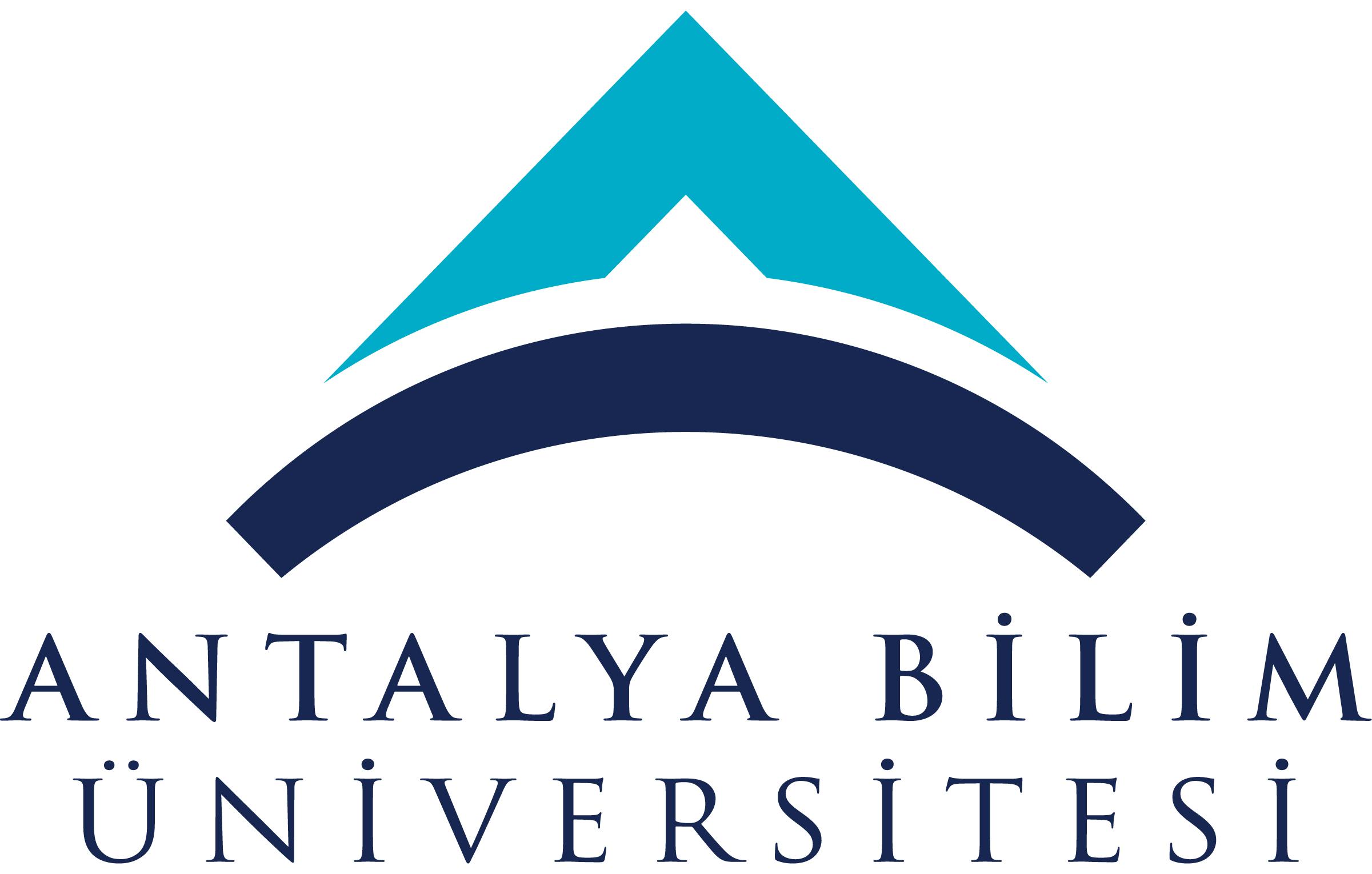 ECTS Course Description FormECTS Course Description FormECTS Course Description FormECTS Course Description FormECTS Course Description FormECTS Course Description FormECTS Course Description FormECTS Course Description FormECTS Course Description FormECTS Course Description FormECTS Course Description FormECTS Course Description FormECTS Course Description FormECTS Course Description FormECTS Course Description FormECTS Course Description FormECTS Course Description FormECTS Course Description FormPART I ( Senate Approval)PART I ( Senate Approval)PART I ( Senate Approval)PART I ( Senate Approval)PART I ( Senate Approval)PART I ( Senate Approval)PART I ( Senate Approval)PART I ( Senate Approval)PART I ( Senate Approval)PART I ( Senate Approval)PART I ( Senate Approval)PART I ( Senate Approval)PART I ( Senate Approval)PART I ( Senate Approval)PART I ( Senate Approval)PART I ( Senate Approval)PART I ( Senate Approval)PART I ( Senate Approval)PART I ( Senate Approval)PART I ( Senate Approval)PART I ( Senate Approval)Offering School  College of EngineeringCollege of EngineeringCollege of EngineeringCollege of EngineeringCollege of EngineeringCollege of EngineeringCollege of EngineeringCollege of EngineeringCollege of EngineeringCollege of EngineeringCollege of EngineeringCollege of EngineeringCollege of EngineeringCollege of EngineeringCollege of EngineeringCollege of EngineeringCollege of EngineeringCollege of EngineeringCollege of EngineeringCollege of EngineeringOffering DepartmentIndustrial EngineeringIndustrial EngineeringIndustrial EngineeringIndustrial EngineeringIndustrial EngineeringIndustrial EngineeringIndustrial EngineeringIndustrial EngineeringIndustrial EngineeringIndustrial EngineeringIndustrial EngineeringIndustrial EngineeringIndustrial EngineeringIndustrial EngineeringIndustrial EngineeringIndustrial EngineeringIndustrial EngineeringIndustrial EngineeringIndustrial EngineeringIndustrial EngineeringProgram(s) Offered toIndustrial EngineeringIndustrial EngineeringIndustrial EngineeringIndustrial EngineeringIndustrial EngineeringIndustrial EngineeringIndustrial EngineeringIndustrial EngineeringIndustrial EngineeringIndustrial EngineeringIndustrial EngineeringIndustrial EngineeringIndustrial EngineeringIndustrial EngineeringMustMustMustMustMustMustProgram(s) Offered toOther Engineering DepartmentsOther Engineering DepartmentsOther Engineering DepartmentsOther Engineering DepartmentsOther Engineering DepartmentsOther Engineering DepartmentsOther Engineering DepartmentsOther Engineering DepartmentsOther Engineering DepartmentsOther Engineering DepartmentsOther Engineering DepartmentsOther Engineering DepartmentsOther Engineering DepartmentsOther Engineering DepartmentsElectiveElectiveElectiveElectiveElectiveElectiveProgram(s) Offered toCourse Code IE 492IE 492IE 492IE 492IE 492IE 492IE 492IE 492IE 492IE 492IE 492IE 492IE 492IE 492IE 492IE 492IE 492IE 492IE 492IE 492Course NameSenior Project IISenior Project IISenior Project IISenior Project IISenior Project IISenior Project IISenior Project IISenior Project IISenior Project IISenior Project IISenior Project IISenior Project IISenior Project IISenior Project IISenior Project IISenior Project IISenior Project IISenior Project IISenior Project IISenior Project IILanguage of InstructionEnglishEnglishEnglishEnglishEnglishEnglishEnglishEnglishEnglishEnglishEnglishEnglishEnglishEnglishEnglishEnglishEnglishEnglishEnglishEnglishType of CoursePractical Work / Project / Field WorkPractical Work / Project / Field WorkPractical Work / Project / Field WorkPractical Work / Project / Field WorkPractical Work / Project / Field WorkPractical Work / Project / Field WorkPractical Work / Project / Field WorkPractical Work / Project / Field WorkPractical Work / Project / Field WorkPractical Work / Project / Field WorkPractical Work / Project / Field WorkPractical Work / Project / Field WorkPractical Work / Project / Field WorkPractical Work / Project / Field WorkPractical Work / Project / Field WorkPractical Work / Project / Field WorkPractical Work / Project / Field WorkPractical Work / Project / Field WorkPractical Work / Project / Field WorkPractical Work / Project / Field WorkLevel of CourseUndergraduateUndergraduateUndergraduateUndergraduateUndergraduateUndergraduateUndergraduateUndergraduateUndergraduateUndergraduateUndergraduateUndergraduateUndergraduateUndergraduateUndergraduateUndergraduateUndergraduateUndergraduateUndergraduateUndergraduateHours per WeekLecture: Lecture: Laboratory: Laboratory: Laboratory: Laboratory: Recitation: Recitation: Recitation: Practical:  Practical:  Studio: Studio: Other: 2 hours per week per each groupOther: 2 hours per week per each groupOther: 2 hours per week per each groupOther: 2 hours per week per each groupOther: 2 hours per week per each groupOther: 2 hours per week per each groupOther: 2 hours per week per each groupECTS Credit66666666666666666666Grading ModeLetter GradeLetter GradeLetter GradeLetter GradeLetter GradeLetter GradeLetter GradeLetter GradeLetter GradeLetter GradeLetter GradeLetter GradeLetter GradeLetter GradeLetter GradeLetter GradeLetter GradeLetter GradeLetter GradeLetter GradePre-requisitesIE 491IE 491IE 491IE 491IE 491IE 491IE 491IE 491IE 491IE 491IE 491IE 491IE 491IE 491IE 491IE 491IE 491IE 491IE 491IE 491Co-requisites--------------------Registration RestrictionEducational ObjectiveThe main objective of this course is to provide the students the opportunity to apply the knowledge and the skills they have gained throughout their program, in solving a real-world open industrial engineering  or multidisciplinary engineering problem.The main objective of this course is to provide the students the opportunity to apply the knowledge and the skills they have gained throughout their program, in solving a real-world open industrial engineering  or multidisciplinary engineering problem.The main objective of this course is to provide the students the opportunity to apply the knowledge and the skills they have gained throughout their program, in solving a real-world open industrial engineering  or multidisciplinary engineering problem.The main objective of this course is to provide the students the opportunity to apply the knowledge and the skills they have gained throughout their program, in solving a real-world open industrial engineering  or multidisciplinary engineering problem.The main objective of this course is to provide the students the opportunity to apply the knowledge and the skills they have gained throughout their program, in solving a real-world open industrial engineering  or multidisciplinary engineering problem.The main objective of this course is to provide the students the opportunity to apply the knowledge and the skills they have gained throughout their program, in solving a real-world open industrial engineering  or multidisciplinary engineering problem.The main objective of this course is to provide the students the opportunity to apply the knowledge and the skills they have gained throughout their program, in solving a real-world open industrial engineering  or multidisciplinary engineering problem.The main objective of this course is to provide the students the opportunity to apply the knowledge and the skills they have gained throughout their program, in solving a real-world open industrial engineering  or multidisciplinary engineering problem.The main objective of this course is to provide the students the opportunity to apply the knowledge and the skills they have gained throughout their program, in solving a real-world open industrial engineering  or multidisciplinary engineering problem.The main objective of this course is to provide the students the opportunity to apply the knowledge and the skills they have gained throughout their program, in solving a real-world open industrial engineering  or multidisciplinary engineering problem.The main objective of this course is to provide the students the opportunity to apply the knowledge and the skills they have gained throughout their program, in solving a real-world open industrial engineering  or multidisciplinary engineering problem.The main objective of this course is to provide the students the opportunity to apply the knowledge and the skills they have gained throughout their program, in solving a real-world open industrial engineering  or multidisciplinary engineering problem.The main objective of this course is to provide the students the opportunity to apply the knowledge and the skills they have gained throughout their program, in solving a real-world open industrial engineering  or multidisciplinary engineering problem.The main objective of this course is to provide the students the opportunity to apply the knowledge and the skills they have gained throughout their program, in solving a real-world open industrial engineering  or multidisciplinary engineering problem.The main objective of this course is to provide the students the opportunity to apply the knowledge and the skills they have gained throughout their program, in solving a real-world open industrial engineering  or multidisciplinary engineering problem.The main objective of this course is to provide the students the opportunity to apply the knowledge and the skills they have gained throughout their program, in solving a real-world open industrial engineering  or multidisciplinary engineering problem.The main objective of this course is to provide the students the opportunity to apply the knowledge and the skills they have gained throughout their program, in solving a real-world open industrial engineering  or multidisciplinary engineering problem.The main objective of this course is to provide the students the opportunity to apply the knowledge and the skills they have gained throughout their program, in solving a real-world open industrial engineering  or multidisciplinary engineering problem.The main objective of this course is to provide the students the opportunity to apply the knowledge and the skills they have gained throughout their program, in solving a real-world open industrial engineering  or multidisciplinary engineering problem.The main objective of this course is to provide the students the opportunity to apply the knowledge and the skills they have gained throughout their program, in solving a real-world open industrial engineering  or multidisciplinary engineering problem.Course DescriptionThe students apply all their knowledge and skills gained throughout their program to solving an actual engineering problem. It involves applying skills gained in project management, software design and implementation, evaluation and assessment methodology, technical writing and presentation.    The students apply all their knowledge and skills gained throughout their program to solving an actual engineering problem. It involves applying skills gained in project management, software design and implementation, evaluation and assessment methodology, technical writing and presentation.    The students apply all their knowledge and skills gained throughout their program to solving an actual engineering problem. It involves applying skills gained in project management, software design and implementation, evaluation and assessment methodology, technical writing and presentation.    The students apply all their knowledge and skills gained throughout their program to solving an actual engineering problem. It involves applying skills gained in project management, software design and implementation, evaluation and assessment methodology, technical writing and presentation.    The students apply all their knowledge and skills gained throughout their program to solving an actual engineering problem. It involves applying skills gained in project management, software design and implementation, evaluation and assessment methodology, technical writing and presentation.    The students apply all their knowledge and skills gained throughout their program to solving an actual engineering problem. It involves applying skills gained in project management, software design and implementation, evaluation and assessment methodology, technical writing and presentation.    The students apply all their knowledge and skills gained throughout their program to solving an actual engineering problem. It involves applying skills gained in project management, software design and implementation, evaluation and assessment methodology, technical writing and presentation.    The students apply all their knowledge and skills gained throughout their program to solving an actual engineering problem. It involves applying skills gained in project management, software design and implementation, evaluation and assessment methodology, technical writing and presentation.    The students apply all their knowledge and skills gained throughout their program to solving an actual engineering problem. It involves applying skills gained in project management, software design and implementation, evaluation and assessment methodology, technical writing and presentation.    The students apply all their knowledge and skills gained throughout their program to solving an actual engineering problem. It involves applying skills gained in project management, software design and implementation, evaluation and assessment methodology, technical writing and presentation.    The students apply all their knowledge and skills gained throughout their program to solving an actual engineering problem. It involves applying skills gained in project management, software design and implementation, evaluation and assessment methodology, technical writing and presentation.    The students apply all their knowledge and skills gained throughout their program to solving an actual engineering problem. It involves applying skills gained in project management, software design and implementation, evaluation and assessment methodology, technical writing and presentation.    The students apply all their knowledge and skills gained throughout their program to solving an actual engineering problem. It involves applying skills gained in project management, software design and implementation, evaluation and assessment methodology, technical writing and presentation.    The students apply all their knowledge and skills gained throughout their program to solving an actual engineering problem. It involves applying skills gained in project management, software design and implementation, evaluation and assessment methodology, technical writing and presentation.    The students apply all their knowledge and skills gained throughout their program to solving an actual engineering problem. It involves applying skills gained in project management, software design and implementation, evaluation and assessment methodology, technical writing and presentation.    The students apply all their knowledge and skills gained throughout their program to solving an actual engineering problem. It involves applying skills gained in project management, software design and implementation, evaluation and assessment methodology, technical writing and presentation.    The students apply all their knowledge and skills gained throughout their program to solving an actual engineering problem. It involves applying skills gained in project management, software design and implementation, evaluation and assessment methodology, technical writing and presentation.    The students apply all their knowledge and skills gained throughout their program to solving an actual engineering problem. It involves applying skills gained in project management, software design and implementation, evaluation and assessment methodology, technical writing and presentation.    The students apply all their knowledge and skills gained throughout their program to solving an actual engineering problem. It involves applying skills gained in project management, software design and implementation, evaluation and assessment methodology, technical writing and presentation.    The students apply all their knowledge and skills gained throughout their program to solving an actual engineering problem. It involves applying skills gained in project management, software design and implementation, evaluation and assessment methodology, technical writing and presentation.    Learning Outcomes LO1LO1LO1LO1LO1: Analyze and implement all the stages involved in solving an open computer engineering or a multidisciplinary engineering problem LO2: Apply evaluation and assessment methods/tools applicable to engineering projects LO3: Write a technical reportLO4: Read scientific/technical literatureLO5: Present an engineering projectLO6: Apply disciplinary, multidisciplinary teamwork skills LO1: Analyze and implement all the stages involved in solving an open computer engineering or a multidisciplinary engineering problem LO2: Apply evaluation and assessment methods/tools applicable to engineering projects LO3: Write a technical reportLO4: Read scientific/technical literatureLO5: Present an engineering projectLO6: Apply disciplinary, multidisciplinary teamwork skills LO1: Analyze and implement all the stages involved in solving an open computer engineering or a multidisciplinary engineering problem LO2: Apply evaluation and assessment methods/tools applicable to engineering projects LO3: Write a technical reportLO4: Read scientific/technical literatureLO5: Present an engineering projectLO6: Apply disciplinary, multidisciplinary teamwork skills LO1: Analyze and implement all the stages involved in solving an open computer engineering or a multidisciplinary engineering problem LO2: Apply evaluation and assessment methods/tools applicable to engineering projects LO3: Write a technical reportLO4: Read scientific/technical literatureLO5: Present an engineering projectLO6: Apply disciplinary, multidisciplinary teamwork skills LO1: Analyze and implement all the stages involved in solving an open computer engineering or a multidisciplinary engineering problem LO2: Apply evaluation and assessment methods/tools applicable to engineering projects LO3: Write a technical reportLO4: Read scientific/technical literatureLO5: Present an engineering projectLO6: Apply disciplinary, multidisciplinary teamwork skills LO1: Analyze and implement all the stages involved in solving an open computer engineering or a multidisciplinary engineering problem LO2: Apply evaluation and assessment methods/tools applicable to engineering projects LO3: Write a technical reportLO4: Read scientific/technical literatureLO5: Present an engineering projectLO6: Apply disciplinary, multidisciplinary teamwork skills LO1: Analyze and implement all the stages involved in solving an open computer engineering or a multidisciplinary engineering problem LO2: Apply evaluation and assessment methods/tools applicable to engineering projects LO3: Write a technical reportLO4: Read scientific/technical literatureLO5: Present an engineering projectLO6: Apply disciplinary, multidisciplinary teamwork skills LO1: Analyze and implement all the stages involved in solving an open computer engineering or a multidisciplinary engineering problem LO2: Apply evaluation and assessment methods/tools applicable to engineering projects LO3: Write a technical reportLO4: Read scientific/technical literatureLO5: Present an engineering projectLO6: Apply disciplinary, multidisciplinary teamwork skills LO1: Analyze and implement all the stages involved in solving an open computer engineering or a multidisciplinary engineering problem LO2: Apply evaluation and assessment methods/tools applicable to engineering projects LO3: Write a technical reportLO4: Read scientific/technical literatureLO5: Present an engineering projectLO6: Apply disciplinary, multidisciplinary teamwork skills LO1: Analyze and implement all the stages involved in solving an open computer engineering or a multidisciplinary engineering problem LO2: Apply evaluation and assessment methods/tools applicable to engineering projects LO3: Write a technical reportLO4: Read scientific/technical literatureLO5: Present an engineering projectLO6: Apply disciplinary, multidisciplinary teamwork skills LO1: Analyze and implement all the stages involved in solving an open computer engineering or a multidisciplinary engineering problem LO2: Apply evaluation and assessment methods/tools applicable to engineering projects LO3: Write a technical reportLO4: Read scientific/technical literatureLO5: Present an engineering projectLO6: Apply disciplinary, multidisciplinary teamwork skills LO1: Analyze and implement all the stages involved in solving an open computer engineering or a multidisciplinary engineering problem LO2: Apply evaluation and assessment methods/tools applicable to engineering projects LO3: Write a technical reportLO4: Read scientific/technical literatureLO5: Present an engineering projectLO6: Apply disciplinary, multidisciplinary teamwork skills LO1: Analyze and implement all the stages involved in solving an open computer engineering or a multidisciplinary engineering problem LO2: Apply evaluation and assessment methods/tools applicable to engineering projects LO3: Write a technical reportLO4: Read scientific/technical literatureLO5: Present an engineering projectLO6: Apply disciplinary, multidisciplinary teamwork skills LO1: Analyze and implement all the stages involved in solving an open computer engineering or a multidisciplinary engineering problem LO2: Apply evaluation and assessment methods/tools applicable to engineering projects LO3: Write a technical reportLO4: Read scientific/technical literatureLO5: Present an engineering projectLO6: Apply disciplinary, multidisciplinary teamwork skills LO1: Analyze and implement all the stages involved in solving an open computer engineering or a multidisciplinary engineering problem LO2: Apply evaluation and assessment methods/tools applicable to engineering projects LO3: Write a technical reportLO4: Read scientific/technical literatureLO5: Present an engineering projectLO6: Apply disciplinary, multidisciplinary teamwork skills LO1: Analyze and implement all the stages involved in solving an open computer engineering or a multidisciplinary engineering problem LO2: Apply evaluation and assessment methods/tools applicable to engineering projects LO3: Write a technical reportLO4: Read scientific/technical literatureLO5: Present an engineering projectLO6: Apply disciplinary, multidisciplinary teamwork skills Learning Outcomes LO2LO2LO2LO2LO1: Analyze and implement all the stages involved in solving an open computer engineering or a multidisciplinary engineering problem LO2: Apply evaluation and assessment methods/tools applicable to engineering projects LO3: Write a technical reportLO4: Read scientific/technical literatureLO5: Present an engineering projectLO6: Apply disciplinary, multidisciplinary teamwork skills LO1: Analyze and implement all the stages involved in solving an open computer engineering or a multidisciplinary engineering problem LO2: Apply evaluation and assessment methods/tools applicable to engineering projects LO3: Write a technical reportLO4: Read scientific/technical literatureLO5: Present an engineering projectLO6: Apply disciplinary, multidisciplinary teamwork skills LO1: Analyze and implement all the stages involved in solving an open computer engineering or a multidisciplinary engineering problem LO2: Apply evaluation and assessment methods/tools applicable to engineering projects LO3: Write a technical reportLO4: Read scientific/technical literatureLO5: Present an engineering projectLO6: Apply disciplinary, multidisciplinary teamwork skills LO1: Analyze and implement all the stages involved in solving an open computer engineering or a multidisciplinary engineering problem LO2: Apply evaluation and assessment methods/tools applicable to engineering projects LO3: Write a technical reportLO4: Read scientific/technical literatureLO5: Present an engineering projectLO6: Apply disciplinary, multidisciplinary teamwork skills LO1: Analyze and implement all the stages involved in solving an open computer engineering or a multidisciplinary engineering problem LO2: Apply evaluation and assessment methods/tools applicable to engineering projects LO3: Write a technical reportLO4: Read scientific/technical literatureLO5: Present an engineering projectLO6: Apply disciplinary, multidisciplinary teamwork skills LO1: Analyze and implement all the stages involved in solving an open computer engineering or a multidisciplinary engineering problem LO2: Apply evaluation and assessment methods/tools applicable to engineering projects LO3: Write a technical reportLO4: Read scientific/technical literatureLO5: Present an engineering projectLO6: Apply disciplinary, multidisciplinary teamwork skills LO1: Analyze and implement all the stages involved in solving an open computer engineering or a multidisciplinary engineering problem LO2: Apply evaluation and assessment methods/tools applicable to engineering projects LO3: Write a technical reportLO4: Read scientific/technical literatureLO5: Present an engineering projectLO6: Apply disciplinary, multidisciplinary teamwork skills LO1: Analyze and implement all the stages involved in solving an open computer engineering or a multidisciplinary engineering problem LO2: Apply evaluation and assessment methods/tools applicable to engineering projects LO3: Write a technical reportLO4: Read scientific/technical literatureLO5: Present an engineering projectLO6: Apply disciplinary, multidisciplinary teamwork skills LO1: Analyze and implement all the stages involved in solving an open computer engineering or a multidisciplinary engineering problem LO2: Apply evaluation and assessment methods/tools applicable to engineering projects LO3: Write a technical reportLO4: Read scientific/technical literatureLO5: Present an engineering projectLO6: Apply disciplinary, multidisciplinary teamwork skills LO1: Analyze and implement all the stages involved in solving an open computer engineering or a multidisciplinary engineering problem LO2: Apply evaluation and assessment methods/tools applicable to engineering projects LO3: Write a technical reportLO4: Read scientific/technical literatureLO5: Present an engineering projectLO6: Apply disciplinary, multidisciplinary teamwork skills LO1: Analyze and implement all the stages involved in solving an open computer engineering or a multidisciplinary engineering problem LO2: Apply evaluation and assessment methods/tools applicable to engineering projects LO3: Write a technical reportLO4: Read scientific/technical literatureLO5: Present an engineering projectLO6: Apply disciplinary, multidisciplinary teamwork skills LO1: Analyze and implement all the stages involved in solving an open computer engineering or a multidisciplinary engineering problem LO2: Apply evaluation and assessment methods/tools applicable to engineering projects LO3: Write a technical reportLO4: Read scientific/technical literatureLO5: Present an engineering projectLO6: Apply disciplinary, multidisciplinary teamwork skills LO1: Analyze and implement all the stages involved in solving an open computer engineering or a multidisciplinary engineering problem LO2: Apply evaluation and assessment methods/tools applicable to engineering projects LO3: Write a technical reportLO4: Read scientific/technical literatureLO5: Present an engineering projectLO6: Apply disciplinary, multidisciplinary teamwork skills LO1: Analyze and implement all the stages involved in solving an open computer engineering or a multidisciplinary engineering problem LO2: Apply evaluation and assessment methods/tools applicable to engineering projects LO3: Write a technical reportLO4: Read scientific/technical literatureLO5: Present an engineering projectLO6: Apply disciplinary, multidisciplinary teamwork skills LO1: Analyze and implement all the stages involved in solving an open computer engineering or a multidisciplinary engineering problem LO2: Apply evaluation and assessment methods/tools applicable to engineering projects LO3: Write a technical reportLO4: Read scientific/technical literatureLO5: Present an engineering projectLO6: Apply disciplinary, multidisciplinary teamwork skills LO1: Analyze and implement all the stages involved in solving an open computer engineering or a multidisciplinary engineering problem LO2: Apply evaluation and assessment methods/tools applicable to engineering projects LO3: Write a technical reportLO4: Read scientific/technical literatureLO5: Present an engineering projectLO6: Apply disciplinary, multidisciplinary teamwork skills Learning Outcomes LO3LO3LO3LO3LO1: Analyze and implement all the stages involved in solving an open computer engineering or a multidisciplinary engineering problem LO2: Apply evaluation and assessment methods/tools applicable to engineering projects LO3: Write a technical reportLO4: Read scientific/technical literatureLO5: Present an engineering projectLO6: Apply disciplinary, multidisciplinary teamwork skills LO1: Analyze and implement all the stages involved in solving an open computer engineering or a multidisciplinary engineering problem LO2: Apply evaluation and assessment methods/tools applicable to engineering projects LO3: Write a technical reportLO4: Read scientific/technical literatureLO5: Present an engineering projectLO6: Apply disciplinary, multidisciplinary teamwork skills LO1: Analyze and implement all the stages involved in solving an open computer engineering or a multidisciplinary engineering problem LO2: Apply evaluation and assessment methods/tools applicable to engineering projects LO3: Write a technical reportLO4: Read scientific/technical literatureLO5: Present an engineering projectLO6: Apply disciplinary, multidisciplinary teamwork skills LO1: Analyze and implement all the stages involved in solving an open computer engineering or a multidisciplinary engineering problem LO2: Apply evaluation and assessment methods/tools applicable to engineering projects LO3: Write a technical reportLO4: Read scientific/technical literatureLO5: Present an engineering projectLO6: Apply disciplinary, multidisciplinary teamwork skills LO1: Analyze and implement all the stages involved in solving an open computer engineering or a multidisciplinary engineering problem LO2: Apply evaluation and assessment methods/tools applicable to engineering projects LO3: Write a technical reportLO4: Read scientific/technical literatureLO5: Present an engineering projectLO6: Apply disciplinary, multidisciplinary teamwork skills LO1: Analyze and implement all the stages involved in solving an open computer engineering or a multidisciplinary engineering problem LO2: Apply evaluation and assessment methods/tools applicable to engineering projects LO3: Write a technical reportLO4: Read scientific/technical literatureLO5: Present an engineering projectLO6: Apply disciplinary, multidisciplinary teamwork skills LO1: Analyze and implement all the stages involved in solving an open computer engineering or a multidisciplinary engineering problem LO2: Apply evaluation and assessment methods/tools applicable to engineering projects LO3: Write a technical reportLO4: Read scientific/technical literatureLO5: Present an engineering projectLO6: Apply disciplinary, multidisciplinary teamwork skills LO1: Analyze and implement all the stages involved in solving an open computer engineering or a multidisciplinary engineering problem LO2: Apply evaluation and assessment methods/tools applicable to engineering projects LO3: Write a technical reportLO4: Read scientific/technical literatureLO5: Present an engineering projectLO6: Apply disciplinary, multidisciplinary teamwork skills LO1: Analyze and implement all the stages involved in solving an open computer engineering or a multidisciplinary engineering problem LO2: Apply evaluation and assessment methods/tools applicable to engineering projects LO3: Write a technical reportLO4: Read scientific/technical literatureLO5: Present an engineering projectLO6: Apply disciplinary, multidisciplinary teamwork skills LO1: Analyze and implement all the stages involved in solving an open computer engineering or a multidisciplinary engineering problem LO2: Apply evaluation and assessment methods/tools applicable to engineering projects LO3: Write a technical reportLO4: Read scientific/technical literatureLO5: Present an engineering projectLO6: Apply disciplinary, multidisciplinary teamwork skills LO1: Analyze and implement all the stages involved in solving an open computer engineering or a multidisciplinary engineering problem LO2: Apply evaluation and assessment methods/tools applicable to engineering projects LO3: Write a technical reportLO4: Read scientific/technical literatureLO5: Present an engineering projectLO6: Apply disciplinary, multidisciplinary teamwork skills LO1: Analyze and implement all the stages involved in solving an open computer engineering or a multidisciplinary engineering problem LO2: Apply evaluation and assessment methods/tools applicable to engineering projects LO3: Write a technical reportLO4: Read scientific/technical literatureLO5: Present an engineering projectLO6: Apply disciplinary, multidisciplinary teamwork skills LO1: Analyze and implement all the stages involved in solving an open computer engineering or a multidisciplinary engineering problem LO2: Apply evaluation and assessment methods/tools applicable to engineering projects LO3: Write a technical reportLO4: Read scientific/technical literatureLO5: Present an engineering projectLO6: Apply disciplinary, multidisciplinary teamwork skills LO1: Analyze and implement all the stages involved in solving an open computer engineering or a multidisciplinary engineering problem LO2: Apply evaluation and assessment methods/tools applicable to engineering projects LO3: Write a technical reportLO4: Read scientific/technical literatureLO5: Present an engineering projectLO6: Apply disciplinary, multidisciplinary teamwork skills LO1: Analyze and implement all the stages involved in solving an open computer engineering or a multidisciplinary engineering problem LO2: Apply evaluation and assessment methods/tools applicable to engineering projects LO3: Write a technical reportLO4: Read scientific/technical literatureLO5: Present an engineering projectLO6: Apply disciplinary, multidisciplinary teamwork skills LO1: Analyze and implement all the stages involved in solving an open computer engineering or a multidisciplinary engineering problem LO2: Apply evaluation and assessment methods/tools applicable to engineering projects LO3: Write a technical reportLO4: Read scientific/technical literatureLO5: Present an engineering projectLO6: Apply disciplinary, multidisciplinary teamwork skills Learning Outcomes LO4LO4LO4LO4LO1: Analyze and implement all the stages involved in solving an open computer engineering or a multidisciplinary engineering problem LO2: Apply evaluation and assessment methods/tools applicable to engineering projects LO3: Write a technical reportLO4: Read scientific/technical literatureLO5: Present an engineering projectLO6: Apply disciplinary, multidisciplinary teamwork skills LO1: Analyze and implement all the stages involved in solving an open computer engineering or a multidisciplinary engineering problem LO2: Apply evaluation and assessment methods/tools applicable to engineering projects LO3: Write a technical reportLO4: Read scientific/technical literatureLO5: Present an engineering projectLO6: Apply disciplinary, multidisciplinary teamwork skills LO1: Analyze and implement all the stages involved in solving an open computer engineering or a multidisciplinary engineering problem LO2: Apply evaluation and assessment methods/tools applicable to engineering projects LO3: Write a technical reportLO4: Read scientific/technical literatureLO5: Present an engineering projectLO6: Apply disciplinary, multidisciplinary teamwork skills LO1: Analyze and implement all the stages involved in solving an open computer engineering or a multidisciplinary engineering problem LO2: Apply evaluation and assessment methods/tools applicable to engineering projects LO3: Write a technical reportLO4: Read scientific/technical literatureLO5: Present an engineering projectLO6: Apply disciplinary, multidisciplinary teamwork skills LO1: Analyze and implement all the stages involved in solving an open computer engineering or a multidisciplinary engineering problem LO2: Apply evaluation and assessment methods/tools applicable to engineering projects LO3: Write a technical reportLO4: Read scientific/technical literatureLO5: Present an engineering projectLO6: Apply disciplinary, multidisciplinary teamwork skills LO1: Analyze and implement all the stages involved in solving an open computer engineering or a multidisciplinary engineering problem LO2: Apply evaluation and assessment methods/tools applicable to engineering projects LO3: Write a technical reportLO4: Read scientific/technical literatureLO5: Present an engineering projectLO6: Apply disciplinary, multidisciplinary teamwork skills LO1: Analyze and implement all the stages involved in solving an open computer engineering or a multidisciplinary engineering problem LO2: Apply evaluation and assessment methods/tools applicable to engineering projects LO3: Write a technical reportLO4: Read scientific/technical literatureLO5: Present an engineering projectLO6: Apply disciplinary, multidisciplinary teamwork skills LO1: Analyze and implement all the stages involved in solving an open computer engineering or a multidisciplinary engineering problem LO2: Apply evaluation and assessment methods/tools applicable to engineering projects LO3: Write a technical reportLO4: Read scientific/technical literatureLO5: Present an engineering projectLO6: Apply disciplinary, multidisciplinary teamwork skills LO1: Analyze and implement all the stages involved in solving an open computer engineering or a multidisciplinary engineering problem LO2: Apply evaluation and assessment methods/tools applicable to engineering projects LO3: Write a technical reportLO4: Read scientific/technical literatureLO5: Present an engineering projectLO6: Apply disciplinary, multidisciplinary teamwork skills LO1: Analyze and implement all the stages involved in solving an open computer engineering or a multidisciplinary engineering problem LO2: Apply evaluation and assessment methods/tools applicable to engineering projects LO3: Write a technical reportLO4: Read scientific/technical literatureLO5: Present an engineering projectLO6: Apply disciplinary, multidisciplinary teamwork skills LO1: Analyze and implement all the stages involved in solving an open computer engineering or a multidisciplinary engineering problem LO2: Apply evaluation and assessment methods/tools applicable to engineering projects LO3: Write a technical reportLO4: Read scientific/technical literatureLO5: Present an engineering projectLO6: Apply disciplinary, multidisciplinary teamwork skills LO1: Analyze and implement all the stages involved in solving an open computer engineering or a multidisciplinary engineering problem LO2: Apply evaluation and assessment methods/tools applicable to engineering projects LO3: Write a technical reportLO4: Read scientific/technical literatureLO5: Present an engineering projectLO6: Apply disciplinary, multidisciplinary teamwork skills LO1: Analyze and implement all the stages involved in solving an open computer engineering or a multidisciplinary engineering problem LO2: Apply evaluation and assessment methods/tools applicable to engineering projects LO3: Write a technical reportLO4: Read scientific/technical literatureLO5: Present an engineering projectLO6: Apply disciplinary, multidisciplinary teamwork skills LO1: Analyze and implement all the stages involved in solving an open computer engineering or a multidisciplinary engineering problem LO2: Apply evaluation and assessment methods/tools applicable to engineering projects LO3: Write a technical reportLO4: Read scientific/technical literatureLO5: Present an engineering projectLO6: Apply disciplinary, multidisciplinary teamwork skills LO1: Analyze and implement all the stages involved in solving an open computer engineering or a multidisciplinary engineering problem LO2: Apply evaluation and assessment methods/tools applicable to engineering projects LO3: Write a technical reportLO4: Read scientific/technical literatureLO5: Present an engineering projectLO6: Apply disciplinary, multidisciplinary teamwork skills LO1: Analyze and implement all the stages involved in solving an open computer engineering or a multidisciplinary engineering problem LO2: Apply evaluation and assessment methods/tools applicable to engineering projects LO3: Write a technical reportLO4: Read scientific/technical literatureLO5: Present an engineering projectLO6: Apply disciplinary, multidisciplinary teamwork skills Learning Outcomes LO5LO5LO5LO5LO1: Analyze and implement all the stages involved in solving an open computer engineering or a multidisciplinary engineering problem LO2: Apply evaluation and assessment methods/tools applicable to engineering projects LO3: Write a technical reportLO4: Read scientific/technical literatureLO5: Present an engineering projectLO6: Apply disciplinary, multidisciplinary teamwork skills LO1: Analyze and implement all the stages involved in solving an open computer engineering or a multidisciplinary engineering problem LO2: Apply evaluation and assessment methods/tools applicable to engineering projects LO3: Write a technical reportLO4: Read scientific/technical literatureLO5: Present an engineering projectLO6: Apply disciplinary, multidisciplinary teamwork skills LO1: Analyze and implement all the stages involved in solving an open computer engineering or a multidisciplinary engineering problem LO2: Apply evaluation and assessment methods/tools applicable to engineering projects LO3: Write a technical reportLO4: Read scientific/technical literatureLO5: Present an engineering projectLO6: Apply disciplinary, multidisciplinary teamwork skills LO1: Analyze and implement all the stages involved in solving an open computer engineering or a multidisciplinary engineering problem LO2: Apply evaluation and assessment methods/tools applicable to engineering projects LO3: Write a technical reportLO4: Read scientific/technical literatureLO5: Present an engineering projectLO6: Apply disciplinary, multidisciplinary teamwork skills LO1: Analyze and implement all the stages involved in solving an open computer engineering or a multidisciplinary engineering problem LO2: Apply evaluation and assessment methods/tools applicable to engineering projects LO3: Write a technical reportLO4: Read scientific/technical literatureLO5: Present an engineering projectLO6: Apply disciplinary, multidisciplinary teamwork skills LO1: Analyze and implement all the stages involved in solving an open computer engineering or a multidisciplinary engineering problem LO2: Apply evaluation and assessment methods/tools applicable to engineering projects LO3: Write a technical reportLO4: Read scientific/technical literatureLO5: Present an engineering projectLO6: Apply disciplinary, multidisciplinary teamwork skills LO1: Analyze and implement all the stages involved in solving an open computer engineering or a multidisciplinary engineering problem LO2: Apply evaluation and assessment methods/tools applicable to engineering projects LO3: Write a technical reportLO4: Read scientific/technical literatureLO5: Present an engineering projectLO6: Apply disciplinary, multidisciplinary teamwork skills LO1: Analyze and implement all the stages involved in solving an open computer engineering or a multidisciplinary engineering problem LO2: Apply evaluation and assessment methods/tools applicable to engineering projects LO3: Write a technical reportLO4: Read scientific/technical literatureLO5: Present an engineering projectLO6: Apply disciplinary, multidisciplinary teamwork skills LO1: Analyze and implement all the stages involved in solving an open computer engineering or a multidisciplinary engineering problem LO2: Apply evaluation and assessment methods/tools applicable to engineering projects LO3: Write a technical reportLO4: Read scientific/technical literatureLO5: Present an engineering projectLO6: Apply disciplinary, multidisciplinary teamwork skills LO1: Analyze and implement all the stages involved in solving an open computer engineering or a multidisciplinary engineering problem LO2: Apply evaluation and assessment methods/tools applicable to engineering projects LO3: Write a technical reportLO4: Read scientific/technical literatureLO5: Present an engineering projectLO6: Apply disciplinary, multidisciplinary teamwork skills LO1: Analyze and implement all the stages involved in solving an open computer engineering or a multidisciplinary engineering problem LO2: Apply evaluation and assessment methods/tools applicable to engineering projects LO3: Write a technical reportLO4: Read scientific/technical literatureLO5: Present an engineering projectLO6: Apply disciplinary, multidisciplinary teamwork skills LO1: Analyze and implement all the stages involved in solving an open computer engineering or a multidisciplinary engineering problem LO2: Apply evaluation and assessment methods/tools applicable to engineering projects LO3: Write a technical reportLO4: Read scientific/technical literatureLO5: Present an engineering projectLO6: Apply disciplinary, multidisciplinary teamwork skills LO1: Analyze and implement all the stages involved in solving an open computer engineering or a multidisciplinary engineering problem LO2: Apply evaluation and assessment methods/tools applicable to engineering projects LO3: Write a technical reportLO4: Read scientific/technical literatureLO5: Present an engineering projectLO6: Apply disciplinary, multidisciplinary teamwork skills LO1: Analyze and implement all the stages involved in solving an open computer engineering or a multidisciplinary engineering problem LO2: Apply evaluation and assessment methods/tools applicable to engineering projects LO3: Write a technical reportLO4: Read scientific/technical literatureLO5: Present an engineering projectLO6: Apply disciplinary, multidisciplinary teamwork skills LO1: Analyze and implement all the stages involved in solving an open computer engineering or a multidisciplinary engineering problem LO2: Apply evaluation and assessment methods/tools applicable to engineering projects LO3: Write a technical reportLO4: Read scientific/technical literatureLO5: Present an engineering projectLO6: Apply disciplinary, multidisciplinary teamwork skills LO1: Analyze and implement all the stages involved in solving an open computer engineering or a multidisciplinary engineering problem LO2: Apply evaluation and assessment methods/tools applicable to engineering projects LO3: Write a technical reportLO4: Read scientific/technical literatureLO5: Present an engineering projectLO6: Apply disciplinary, multidisciplinary teamwork skills Learning Outcomes LO6LO6LO6LO6LO1: Analyze and implement all the stages involved in solving an open computer engineering or a multidisciplinary engineering problem LO2: Apply evaluation and assessment methods/tools applicable to engineering projects LO3: Write a technical reportLO4: Read scientific/technical literatureLO5: Present an engineering projectLO6: Apply disciplinary, multidisciplinary teamwork skills LO1: Analyze and implement all the stages involved in solving an open computer engineering or a multidisciplinary engineering problem LO2: Apply evaluation and assessment methods/tools applicable to engineering projects LO3: Write a technical reportLO4: Read scientific/technical literatureLO5: Present an engineering projectLO6: Apply disciplinary, multidisciplinary teamwork skills LO1: Analyze and implement all the stages involved in solving an open computer engineering or a multidisciplinary engineering problem LO2: Apply evaluation and assessment methods/tools applicable to engineering projects LO3: Write a technical reportLO4: Read scientific/technical literatureLO5: Present an engineering projectLO6: Apply disciplinary, multidisciplinary teamwork skills LO1: Analyze and implement all the stages involved in solving an open computer engineering or a multidisciplinary engineering problem LO2: Apply evaluation and assessment methods/tools applicable to engineering projects LO3: Write a technical reportLO4: Read scientific/technical literatureLO5: Present an engineering projectLO6: Apply disciplinary, multidisciplinary teamwork skills LO1: Analyze and implement all the stages involved in solving an open computer engineering or a multidisciplinary engineering problem LO2: Apply evaluation and assessment methods/tools applicable to engineering projects LO3: Write a technical reportLO4: Read scientific/technical literatureLO5: Present an engineering projectLO6: Apply disciplinary, multidisciplinary teamwork skills LO1: Analyze and implement all the stages involved in solving an open computer engineering or a multidisciplinary engineering problem LO2: Apply evaluation and assessment methods/tools applicable to engineering projects LO3: Write a technical reportLO4: Read scientific/technical literatureLO5: Present an engineering projectLO6: Apply disciplinary, multidisciplinary teamwork skills LO1: Analyze and implement all the stages involved in solving an open computer engineering or a multidisciplinary engineering problem LO2: Apply evaluation and assessment methods/tools applicable to engineering projects LO3: Write a technical reportLO4: Read scientific/technical literatureLO5: Present an engineering projectLO6: Apply disciplinary, multidisciplinary teamwork skills LO1: Analyze and implement all the stages involved in solving an open computer engineering or a multidisciplinary engineering problem LO2: Apply evaluation and assessment methods/tools applicable to engineering projects LO3: Write a technical reportLO4: Read scientific/technical literatureLO5: Present an engineering projectLO6: Apply disciplinary, multidisciplinary teamwork skills LO1: Analyze and implement all the stages involved in solving an open computer engineering or a multidisciplinary engineering problem LO2: Apply evaluation and assessment methods/tools applicable to engineering projects LO3: Write a technical reportLO4: Read scientific/technical literatureLO5: Present an engineering projectLO6: Apply disciplinary, multidisciplinary teamwork skills LO1: Analyze and implement all the stages involved in solving an open computer engineering or a multidisciplinary engineering problem LO2: Apply evaluation and assessment methods/tools applicable to engineering projects LO3: Write a technical reportLO4: Read scientific/technical literatureLO5: Present an engineering projectLO6: Apply disciplinary, multidisciplinary teamwork skills LO1: Analyze and implement all the stages involved in solving an open computer engineering or a multidisciplinary engineering problem LO2: Apply evaluation and assessment methods/tools applicable to engineering projects LO3: Write a technical reportLO4: Read scientific/technical literatureLO5: Present an engineering projectLO6: Apply disciplinary, multidisciplinary teamwork skills LO1: Analyze and implement all the stages involved in solving an open computer engineering or a multidisciplinary engineering problem LO2: Apply evaluation and assessment methods/tools applicable to engineering projects LO3: Write a technical reportLO4: Read scientific/technical literatureLO5: Present an engineering projectLO6: Apply disciplinary, multidisciplinary teamwork skills LO1: Analyze and implement all the stages involved in solving an open computer engineering or a multidisciplinary engineering problem LO2: Apply evaluation and assessment methods/tools applicable to engineering projects LO3: Write a technical reportLO4: Read scientific/technical literatureLO5: Present an engineering projectLO6: Apply disciplinary, multidisciplinary teamwork skills LO1: Analyze and implement all the stages involved in solving an open computer engineering or a multidisciplinary engineering problem LO2: Apply evaluation and assessment methods/tools applicable to engineering projects LO3: Write a technical reportLO4: Read scientific/technical literatureLO5: Present an engineering projectLO6: Apply disciplinary, multidisciplinary teamwork skills LO1: Analyze and implement all the stages involved in solving an open computer engineering or a multidisciplinary engineering problem LO2: Apply evaluation and assessment methods/tools applicable to engineering projects LO3: Write a technical reportLO4: Read scientific/technical literatureLO5: Present an engineering projectLO6: Apply disciplinary, multidisciplinary teamwork skills LO1: Analyze and implement all the stages involved in solving an open computer engineering or a multidisciplinary engineering problem LO2: Apply evaluation and assessment methods/tools applicable to engineering projects LO3: Write a technical reportLO4: Read scientific/technical literatureLO5: Present an engineering projectLO6: Apply disciplinary, multidisciplinary teamwork skills Learning Outcomes n..n..n..n..LO1: Analyze and implement all the stages involved in solving an open computer engineering or a multidisciplinary engineering problem LO2: Apply evaluation and assessment methods/tools applicable to engineering projects LO3: Write a technical reportLO4: Read scientific/technical literatureLO5: Present an engineering projectLO6: Apply disciplinary, multidisciplinary teamwork skills LO1: Analyze and implement all the stages involved in solving an open computer engineering or a multidisciplinary engineering problem LO2: Apply evaluation and assessment methods/tools applicable to engineering projects LO3: Write a technical reportLO4: Read scientific/technical literatureLO5: Present an engineering projectLO6: Apply disciplinary, multidisciplinary teamwork skills LO1: Analyze and implement all the stages involved in solving an open computer engineering or a multidisciplinary engineering problem LO2: Apply evaluation and assessment methods/tools applicable to engineering projects LO3: Write a technical reportLO4: Read scientific/technical literatureLO5: Present an engineering projectLO6: Apply disciplinary, multidisciplinary teamwork skills LO1: Analyze and implement all the stages involved in solving an open computer engineering or a multidisciplinary engineering problem LO2: Apply evaluation and assessment methods/tools applicable to engineering projects LO3: Write a technical reportLO4: Read scientific/technical literatureLO5: Present an engineering projectLO6: Apply disciplinary, multidisciplinary teamwork skills LO1: Analyze and implement all the stages involved in solving an open computer engineering or a multidisciplinary engineering problem LO2: Apply evaluation and assessment methods/tools applicable to engineering projects LO3: Write a technical reportLO4: Read scientific/technical literatureLO5: Present an engineering projectLO6: Apply disciplinary, multidisciplinary teamwork skills LO1: Analyze and implement all the stages involved in solving an open computer engineering or a multidisciplinary engineering problem LO2: Apply evaluation and assessment methods/tools applicable to engineering projects LO3: Write a technical reportLO4: Read scientific/technical literatureLO5: Present an engineering projectLO6: Apply disciplinary, multidisciplinary teamwork skills LO1: Analyze and implement all the stages involved in solving an open computer engineering or a multidisciplinary engineering problem LO2: Apply evaluation and assessment methods/tools applicable to engineering projects LO3: Write a technical reportLO4: Read scientific/technical literatureLO5: Present an engineering projectLO6: Apply disciplinary, multidisciplinary teamwork skills LO1: Analyze and implement all the stages involved in solving an open computer engineering or a multidisciplinary engineering problem LO2: Apply evaluation and assessment methods/tools applicable to engineering projects LO3: Write a technical reportLO4: Read scientific/technical literatureLO5: Present an engineering projectLO6: Apply disciplinary, multidisciplinary teamwork skills LO1: Analyze and implement all the stages involved in solving an open computer engineering or a multidisciplinary engineering problem LO2: Apply evaluation and assessment methods/tools applicable to engineering projects LO3: Write a technical reportLO4: Read scientific/technical literatureLO5: Present an engineering projectLO6: Apply disciplinary, multidisciplinary teamwork skills LO1: Analyze and implement all the stages involved in solving an open computer engineering or a multidisciplinary engineering problem LO2: Apply evaluation and assessment methods/tools applicable to engineering projects LO3: Write a technical reportLO4: Read scientific/technical literatureLO5: Present an engineering projectLO6: Apply disciplinary, multidisciplinary teamwork skills LO1: Analyze and implement all the stages involved in solving an open computer engineering or a multidisciplinary engineering problem LO2: Apply evaluation and assessment methods/tools applicable to engineering projects LO3: Write a technical reportLO4: Read scientific/technical literatureLO5: Present an engineering projectLO6: Apply disciplinary, multidisciplinary teamwork skills LO1: Analyze and implement all the stages involved in solving an open computer engineering or a multidisciplinary engineering problem LO2: Apply evaluation and assessment methods/tools applicable to engineering projects LO3: Write a technical reportLO4: Read scientific/technical literatureLO5: Present an engineering projectLO6: Apply disciplinary, multidisciplinary teamwork skills LO1: Analyze and implement all the stages involved in solving an open computer engineering or a multidisciplinary engineering problem LO2: Apply evaluation and assessment methods/tools applicable to engineering projects LO3: Write a technical reportLO4: Read scientific/technical literatureLO5: Present an engineering projectLO6: Apply disciplinary, multidisciplinary teamwork skills LO1: Analyze and implement all the stages involved in solving an open computer engineering or a multidisciplinary engineering problem LO2: Apply evaluation and assessment methods/tools applicable to engineering projects LO3: Write a technical reportLO4: Read scientific/technical literatureLO5: Present an engineering projectLO6: Apply disciplinary, multidisciplinary teamwork skills LO1: Analyze and implement all the stages involved in solving an open computer engineering or a multidisciplinary engineering problem LO2: Apply evaluation and assessment methods/tools applicable to engineering projects LO3: Write a technical reportLO4: Read scientific/technical literatureLO5: Present an engineering projectLO6: Apply disciplinary, multidisciplinary teamwork skills LO1: Analyze and implement all the stages involved in solving an open computer engineering or a multidisciplinary engineering problem LO2: Apply evaluation and assessment methods/tools applicable to engineering projects LO3: Write a technical reportLO4: Read scientific/technical literatureLO5: Present an engineering projectLO6: Apply disciplinary, multidisciplinary teamwork skills PART II ( Faculty Board Approval)PART II ( Faculty Board Approval)PART II ( Faculty Board Approval)PART II ( Faculty Board Approval)PART II ( Faculty Board Approval)PART II ( Faculty Board Approval)PART II ( Faculty Board Approval)PART II ( Faculty Board Approval)PART II ( Faculty Board Approval)PART II ( Faculty Board Approval)PART II ( Faculty Board Approval)PART II ( Faculty Board Approval)PART II ( Faculty Board Approval)PART II ( Faculty Board Approval)PART II ( Faculty Board Approval)PART II ( Faculty Board Approval)PART II ( Faculty Board Approval)PART II ( Faculty Board Approval)PART II ( Faculty Board Approval)PART II ( Faculty Board Approval)PART II ( Faculty Board Approval)Basic Outcomes (University-wide)Basic Outcomes (University-wide)No.No.Program OutcomesProgram OutcomesProgram OutcomesProgram OutcomesProgram OutcomesProgram OutcomesProgram OutcomesProgram OutcomesProgram OutcomesLO1LO1LO1LO2LO3LO4LO5LO6Basic Outcomes (University-wide)Basic Outcomes (University-wide)PO1PO1Ability to communicate effectively  and write and present a report in Turkish and English. Ability to communicate effectively  and write and present a report in Turkish and English. Ability to communicate effectively  and write and present a report in Turkish and English. Ability to communicate effectively  and write and present a report in Turkish and English. Ability to communicate effectively  and write and present a report in Turkish and English. Ability to communicate effectively  and write and present a report in Turkish and English. Ability to communicate effectively  and write and present a report in Turkish and English. Ability to communicate effectively  and write and present a report in Turkish and English. Ability to communicate effectively  and write and present a report in Turkish and English.  0              0           3           0         3           03              0            1           0         1           33              0             0           3         0           0  3            3             0           0         0            13           3          0              0          0               3 3         3            3             0         0               3 0              0           3           0         3           03              0            1           0         1           33              0             0           3         0           0  3            3             0           0         0            13           3          0              0          0               3 3         3            3             0         0               3 0              0           3           0         3           03              0            1           0         1           33              0             0           3         0           0  3            3             0           0         0            13           3          0              0          0               3 3         3            3             0         0               3 0              0           3           0         3           03              0            1           0         1           33              0             0           3         0           0  3            3             0           0         0            13           3          0              0          0               3 3         3            3             0         0               3 0              0           3           0         3           03              0            1           0         1           33              0             0           3         0           0  3            3             0           0         0            13           3          0              0          0               3 3         3            3             0         0               3 0              0           3           0         3           03              0            1           0         1           33              0             0           3         0           0  3            3             0           0         0            13           3          0              0          0               3 3         3            3             0         0               3 0              0           3           0         3           03              0            1           0         1           33              0             0           3         0           0  3            3             0           0         0            13           3          0              0          0               3 3         3            3             0         0               3 0              0           3           0         3           03              0            1           0         1           33              0             0           3         0           0  3            3             0           0         0            13           3          0              0          0               3 3         3            3             0         0               3Basic Outcomes (University-wide)Basic Outcomes (University-wide)PO2PO2Ability to work individually, and in intra-disciplinary and multi-disciplinary teams.Ability to work individually, and in intra-disciplinary and multi-disciplinary teams.Ability to work individually, and in intra-disciplinary and multi-disciplinary teams.Ability to work individually, and in intra-disciplinary and multi-disciplinary teams.Ability to work individually, and in intra-disciplinary and multi-disciplinary teams.Ability to work individually, and in intra-disciplinary and multi-disciplinary teams.Ability to work individually, and in intra-disciplinary and multi-disciplinary teams.Ability to work individually, and in intra-disciplinary and multi-disciplinary teams.Ability to work individually, and in intra-disciplinary and multi-disciplinary teams. 0              0           3           0         3           03              0            1           0         1           33              0             0           3         0           0  3            3             0           0         0            13           3          0              0          0               3 3         3            3             0         0               3 0              0           3           0         3           03              0            1           0         1           33              0             0           3         0           0  3            3             0           0         0            13           3          0              0          0               3 3         3            3             0         0               3 0              0           3           0         3           03              0            1           0         1           33              0             0           3         0           0  3            3             0           0         0            13           3          0              0          0               3 3         3            3             0         0               3 0              0           3           0         3           03              0            1           0         1           33              0             0           3         0           0  3            3             0           0         0            13           3          0              0          0               3 3         3            3             0         0               3 0              0           3           0         3           03              0            1           0         1           33              0             0           3         0           0  3            3             0           0         0            13           3          0              0          0               3 3         3            3             0         0               3 0              0           3           0         3           03              0            1           0         1           33              0             0           3         0           0  3            3             0           0         0            13           3          0              0          0               3 3         3            3             0         0               3 0              0           3           0         3           03              0            1           0         1           33              0             0           3         0           0  3            3             0           0         0            13           3          0              0          0               3 3         3            3             0         0               3 0              0           3           0         3           03              0            1           0         1           33              0             0           3         0           0  3            3             0           0         0            13           3          0              0          0               3 3         3            3             0         0               3Basic Outcomes (University-wide)Basic Outcomes (University-wide)PO3PO3Recognition of the need for life-long learning and ability to access information , follow developments in science and technology, and continually reinvent oneself.Recognition of the need for life-long learning and ability to access information , follow developments in science and technology, and continually reinvent oneself.Recognition of the need for life-long learning and ability to access information , follow developments in science and technology, and continually reinvent oneself.Recognition of the need for life-long learning and ability to access information , follow developments in science and technology, and continually reinvent oneself.Recognition of the need for life-long learning and ability to access information , follow developments in science and technology, and continually reinvent oneself.Recognition of the need for life-long learning and ability to access information , follow developments in science and technology, and continually reinvent oneself.Recognition of the need for life-long learning and ability to access information , follow developments in science and technology, and continually reinvent oneself.Recognition of the need for life-long learning and ability to access information , follow developments in science and technology, and continually reinvent oneself.Recognition of the need for life-long learning and ability to access information , follow developments in science and technology, and continually reinvent oneself. 0              0           3           0         3           03              0            1           0         1           33              0             0           3         0           0  3            3             0           0         0            13           3          0              0          0               3 3         3            3             0         0               3 0              0           3           0         3           03              0            1           0         1           33              0             0           3         0           0  3            3             0           0         0            13           3          0              0          0               3 3         3            3             0         0               3 0              0           3           0         3           03              0            1           0         1           33              0             0           3         0           0  3            3             0           0         0            13           3          0              0          0               3 3         3            3             0         0               3 0              0           3           0         3           03              0            1           0         1           33              0             0           3         0           0  3            3             0           0         0            13           3          0              0          0               3 3         3            3             0         0               3 0              0           3           0         3           03              0            1           0         1           33              0             0           3         0           0  3            3             0           0         0            13           3          0              0          0               3 3         3            3             0         0               3 0              0           3           0         3           03              0            1           0         1           33              0             0           3         0           0  3            3             0           0         0            13           3          0              0          0               3 3         3            3             0         0               3 0              0           3           0         3           03              0            1           0         1           33              0             0           3         0           0  3            3             0           0         0            13           3          0              0          0               3 3         3            3             0         0               3 0              0           3           0         3           03              0            1           0         1           33              0             0           3         0           0  3            3             0           0         0            13           3          0              0          0               3 3         3            3             0         0               3Basic Outcomes (University-wide)Basic Outcomes (University-wide)PO4PO4Knowledge of project management, risk management, innovation and change management, entrepreneurship, and sustainable development.Knowledge of project management, risk management, innovation and change management, entrepreneurship, and sustainable development.Knowledge of project management, risk management, innovation and change management, entrepreneurship, and sustainable development.Knowledge of project management, risk management, innovation and change management, entrepreneurship, and sustainable development.Knowledge of project management, risk management, innovation and change management, entrepreneurship, and sustainable development.Knowledge of project management, risk management, innovation and change management, entrepreneurship, and sustainable development.Knowledge of project management, risk management, innovation and change management, entrepreneurship, and sustainable development.Knowledge of project management, risk management, innovation and change management, entrepreneurship, and sustainable development.Knowledge of project management, risk management, innovation and change management, entrepreneurship, and sustainable development. 0              0           3           0         3           03              0            1           0         1           33              0             0           3         0           0  3            3             0           0         0            13           3          0              0          0               3 3         3            3             0         0               3 0              0           3           0         3           03              0            1           0         1           33              0             0           3         0           0  3            3             0           0         0            13           3          0              0          0               3 3         3            3             0         0               3 0              0           3           0         3           03              0            1           0         1           33              0             0           3         0           0  3            3             0           0         0            13           3          0              0          0               3 3         3            3             0         0               3 0              0           3           0         3           03              0            1           0         1           33              0             0           3         0           0  3            3             0           0         0            13           3          0              0          0               3 3         3            3             0         0               3 0              0           3           0         3           03              0            1           0         1           33              0             0           3         0           0  3            3             0           0         0            13           3          0              0          0               3 3         3            3             0         0               3 0              0           3           0         3           03              0            1           0         1           33              0             0           3         0           0  3            3             0           0         0            13           3          0              0          0               3 3         3            3             0         0               3 0              0           3           0         3           03              0            1           0         1           33              0             0           3         0           0  3            3             0           0         0            13           3          0              0          0               3 3         3            3             0         0               3 0              0           3           0         3           03              0            1           0         1           33              0             0           3         0           0  3            3             0           0         0            13           3          0              0          0               3 3         3            3             0         0               3Basic Outcomes (University-wide)Basic Outcomes (University-wide)PO5PO5Awareness of sectors and ability to prepare a business plan.Awareness of sectors and ability to prepare a business plan.Awareness of sectors and ability to prepare a business plan.Awareness of sectors and ability to prepare a business plan.Awareness of sectors and ability to prepare a business plan.Awareness of sectors and ability to prepare a business plan.Awareness of sectors and ability to prepare a business plan.Awareness of sectors and ability to prepare a business plan.Awareness of sectors and ability to prepare a business plan. 0              0           3           0         3           03              0            1           0         1           33              0             0           3         0           0  3            3             0           0         0            13           3          0              0          0               3 3         3            3             0         0               3 0              0           3           0         3           03              0            1           0         1           33              0             0           3         0           0  3            3             0           0         0            13           3          0              0          0               3 3         3            3             0         0               3 0              0           3           0         3           03              0            1           0         1           33              0             0           3         0           0  3            3             0           0         0            13           3          0              0          0               3 3         3            3             0         0               3 0              0           3           0         3           03              0            1           0         1           33              0             0           3         0           0  3            3             0           0         0            13           3          0              0          0               3 3         3            3             0         0               3 0              0           3           0         3           03              0            1           0         1           33              0             0           3         0           0  3            3             0           0         0            13           3          0              0          0               3 3         3            3             0         0               3 0              0           3           0         3           03              0            1           0         1           33              0             0           3         0           0  3            3             0           0         0            13           3          0              0          0               3 3         3            3             0         0               3 0              0           3           0         3           03              0            1           0         1           33              0             0           3         0           0  3            3             0           0         0            13           3          0              0          0               3 3         3            3             0         0               3 0              0           3           0         3           03              0            1           0         1           33              0             0           3         0           0  3            3             0           0         0            13           3          0              0          0               3 3         3            3             0         0               3Basic Outcomes (University-wide)Basic Outcomes (University-wide)PO6PO6Understanding of professional and ethical responsibility and demonstrating ethical behavior.Understanding of professional and ethical responsibility and demonstrating ethical behavior.Understanding of professional and ethical responsibility and demonstrating ethical behavior.Understanding of professional and ethical responsibility and demonstrating ethical behavior.Understanding of professional and ethical responsibility and demonstrating ethical behavior.Understanding of professional and ethical responsibility and demonstrating ethical behavior.Understanding of professional and ethical responsibility and demonstrating ethical behavior.Understanding of professional and ethical responsibility and demonstrating ethical behavior.Understanding of professional and ethical responsibility and demonstrating ethical behavior. 0              0           3           0         3           03              0            1           0         1           33              0             0           3         0           0  3            3             0           0         0            13           3          0              0          0               3 3         3            3             0         0               3 0              0           3           0         3           03              0            1           0         1           33              0             0           3         0           0  3            3             0           0         0            13           3          0              0          0               3 3         3            3             0         0               3 0              0           3           0         3           03              0            1           0         1           33              0             0           3         0           0  3            3             0           0         0            13           3          0              0          0               3 3         3            3             0         0               3 0              0           3           0         3           03              0            1           0         1           33              0             0           3         0           0  3            3             0           0         0            13           3          0              0          0               3 3         3            3             0         0               3 0              0           3           0         3           03              0            1           0         1           33              0             0           3         0           0  3            3             0           0         0            13           3          0              0          0               3 3         3            3             0         0               3 0              0           3           0         3           03              0            1           0         1           33              0             0           3         0           0  3            3             0           0         0            13           3          0              0          0               3 3         3            3             0         0               3 0              0           3           0         3           03              0            1           0         1           33              0             0           3         0           0  3            3             0           0         0            13           3          0              0          0               3 3         3            3             0         0               3 0              0           3           0         3           03              0            1           0         1           33              0             0           3         0           0  3            3             0           0         0            13           3          0              0          0               3 3         3            3             0         0               3Faculty Specific OutcomesFaculty Specific OutcomesPO7PO7 0              0           3           0         3           03              0            1           0         1           33              0             0           3         0           0  3            3             0           0         0            13           3          0              0          0               3 3         3            3             0         0               3 0              0           3           0         3           03              0            1           0         1           33              0             0           3         0           0  3            3             0           0         0            13           3          0              0          0               3 3         3            3             0         0               3 0              0           3           0         3           03              0            1           0         1           33              0             0           3         0           0  3            3             0           0         0            13           3          0              0          0               3 3         3            3             0         0               3 0              0           3           0         3           03              0            1           0         1           33              0             0           3         0           0  3            3             0           0         0            13           3          0              0          0               3 3         3            3             0         0               3 0              0           3           0         3           03              0            1           0         1           33              0             0           3         0           0  3            3             0           0         0            13           3          0              0          0               3 3         3            3             0         0               3 0              0           3           0         3           03              0            1           0         1           33              0             0           3         0           0  3            3             0           0         0            13           3          0              0          0               3 3         3            3             0         0               3 0              0           3           0         3           03              0            1           0         1           33              0             0           3         0           0  3            3             0           0         0            13           3          0              0          0               3 3         3            3             0         0               3 0              0           3           0         3           03              0            1           0         1           33              0             0           3         0           0  3            3             0           0         0            13           3          0              0          0               3 3         3            3             0         0               3Faculty Specific OutcomesFaculty Specific OutcomesPO8PO8 0              0           3           0         3           03              0            1           0         1           33              0             0           3         0           0  3            3             0           0         0            13           3          0              0          0               3 3         3            3             0         0               3 0              0           3           0         3           03              0            1           0         1           33              0             0           3         0           0  3            3             0           0         0            13           3          0              0          0               3 3         3            3             0         0               3 0              0           3           0         3           03              0            1           0         1           33              0             0           3         0           0  3            3             0           0         0            13           3          0              0          0               3 3         3            3             0         0               3 0              0           3           0         3           03              0            1           0         1           33              0             0           3         0           0  3            3             0           0         0            13           3          0              0          0               3 3         3            3             0         0               3 0              0           3           0         3           03              0            1           0         1           33              0             0           3         0           0  3            3             0           0         0            13           3          0              0          0               3 3         3            3             0         0               3 0              0           3           0         3           03              0            1           0         1           33              0             0           3         0           0  3            3             0           0         0            13           3          0              0          0               3 3         3            3             0         0               3 0              0           3           0         3           03              0            1           0         1           33              0             0           3         0           0  3            3             0           0         0            13           3          0              0          0               3 3         3            3             0         0               3 0              0           3           0         3           03              0            1           0         1           33              0             0           3         0           0  3            3             0           0         0            13           3          0              0          0               3 3         3            3             0         0               3Faculty Specific OutcomesFaculty Specific OutcomesPO9PO9 0              0           3           0         3           03              0            1           0         1           33              0             0           3         0           0  3            3             0           0         0            13           3          0              0          0               3 3         3            3             0         0               3 0              0           3           0         3           03              0            1           0         1           33              0             0           3         0           0  3            3             0           0         0            13           3          0              0          0               3 3         3            3             0         0               3 0              0           3           0         3           03              0            1           0         1           33              0             0           3         0           0  3            3             0           0         0            13           3          0              0          0               3 3         3            3             0         0               3 0              0           3           0         3           03              0            1           0         1           33              0             0           3         0           0  3            3             0           0         0            13           3          0              0          0               3 3         3            3             0         0               3 0              0           3           0         3           03              0            1           0         1           33              0             0           3         0           0  3            3             0           0         0            13           3          0              0          0               3 3         3            3             0         0               3 0              0           3           0         3           03              0            1           0         1           33              0             0           3         0           0  3            3             0           0         0            13           3          0              0          0               3 3         3            3             0         0               3 0              0           3           0         3           03              0            1           0         1           33              0             0           3         0           0  3            3             0           0         0            13           3          0              0          0               3 3         3            3             0         0               3 0              0           3           0         3           03              0            1           0         1           33              0             0           3         0           0  3            3             0           0         0            13           3          0              0          0               3 3         3            3             0         0               3Faculty Specific OutcomesFaculty Specific OutcomesPO10PO10 0              0           3           0         3           03              0            1           0         1           33              0             0           3         0           0  3            3             0           0         0            13           3          0              0          0               3 3         3            3             0         0               3 0              0           3           0         3           03              0            1           0         1           33              0             0           3         0           0  3            3             0           0         0            13           3          0              0          0               3 3         3            3             0         0               3 0              0           3           0         3           03              0            1           0         1           33              0             0           3         0           0  3            3             0           0         0            13           3          0              0          0               3 3         3            3             0         0               3 0              0           3           0         3           03              0            1           0         1           33              0             0           3         0           0  3            3             0           0         0            13           3          0              0          0               3 3         3            3             0         0               3 0              0           3           0         3           03              0            1           0         1           33              0             0           3         0           0  3            3             0           0         0            13           3          0              0          0               3 3         3            3             0         0               3 0              0           3           0         3           03              0            1           0         1           33              0             0           3         0           0  3            3             0           0         0            13           3          0              0          0               3 3         3            3             0         0               3 0              0           3           0         3           03              0            1           0         1           33              0             0           3         0           0  3            3             0           0         0            13           3          0              0          0               3 3         3            3             0         0               3 0              0           3           0         3           03              0            1           0         1           33              0             0           3         0           0  3            3             0           0         0            13           3          0              0          0               3 3         3            3             0         0               3Faculty Specific OutcomesFaculty Specific OutcomesPO11PO11 0              0           3           0         3           03              0            1           0         1           33              0             0           3         0           0  3            3             0           0         0            13           3          0              0          0               3 3         3            3             0         0               3 0              0           3           0         3           03              0            1           0         1           33              0             0           3         0           0  3            3             0           0         0            13           3          0              0          0               3 3         3            3             0         0               3 0              0           3           0         3           03              0            1           0         1           33              0             0           3         0           0  3            3             0           0         0            13           3          0              0          0               3 3         3            3             0         0               3 0              0           3           0         3           03              0            1           0         1           33              0             0           3         0           0  3            3             0           0         0            13           3          0              0          0               3 3         3            3             0         0               3 0              0           3           0         3           03              0            1           0         1           33              0             0           3         0           0  3            3             0           0         0            13           3          0              0          0               3 3         3            3             0         0               3 0              0           3           0         3           03              0            1           0         1           33              0             0           3         0           0  3            3             0           0         0            13           3          0              0          0               3 3         3            3             0         0               3 0              0           3           0         3           03              0            1           0         1           33              0             0           3         0           0  3            3             0           0         0            13           3          0              0          0               3 3         3            3             0         0               3 0              0           3           0         3           03              0            1           0         1           33              0             0           3         0           0  3            3             0           0         0            13           3          0              0          0               3 3         3            3             0         0               3Faculty Specific OutcomesFaculty Specific OutcomesPO12PO12 0              0           3           0         3           03              0            1           0         1           33              0             0           3         0           0  3            3             0           0         0            13           3          0              0          0               3 3         3            3             0         0               3 0              0           3           0         3           03              0            1           0         1           33              0             0           3         0           0  3            3             0           0         0            13           3          0              0          0               3 3         3            3             0         0               3 0              0           3           0         3           03              0            1           0         1           33              0             0           3         0           0  3            3             0           0         0            13           3          0              0          0               3 3         3            3             0         0               3 0              0           3           0         3           03              0            1           0         1           33              0             0           3         0           0  3            3             0           0         0            13           3          0              0          0               3 3         3            3             0         0               3 0              0           3           0         3           03              0            1           0         1           33              0             0           3         0           0  3            3             0           0         0            13           3          0              0          0               3 3         3            3             0         0               3 0              0           3           0         3           03              0            1           0         1           33              0             0           3         0           0  3            3             0           0         0            13           3          0              0          0               3 3         3            3             0         0               3 0              0           3           0         3           03              0            1           0         1           33              0             0           3         0           0  3            3             0           0         0            13           3          0              0          0               3 3         3            3             0         0               3 0              0           3           0         3           03              0            1           0         1           33              0             0           3         0           0  3            3             0           0         0            13           3          0              0          0               3 3         3            3             0         0               3Discipline Specific Outcomes (program)Discipline Specific Outcomes (program)PO13PO13 0              0           3           0         3           03              0            1           0         1           33              0             0           3         0           0  3            3             0           0         0            13           3          0              0          0               3 3         3            3             0         0               3 0              0           3           0         3           03              0            1           0         1           33              0             0           3         0           0  3            3             0           0         0            13           3          0              0          0               3 3         3            3             0         0               3 0              0           3           0         3           03              0            1           0         1           33              0             0           3         0           0  3            3             0           0         0            13           3          0              0          0               3 3         3            3             0         0               3 0              0           3           0         3           03              0            1           0         1           33              0             0           3         0           0  3            3             0           0         0            13           3          0              0          0               3 3         3            3             0         0               3 0              0           3           0         3           03              0            1           0         1           33              0             0           3         0           0  3            3             0           0         0            13           3          0              0          0               3 3         3            3             0         0               3 0              0           3           0         3           03              0            1           0         1           33              0             0           3         0           0  3            3             0           0         0            13           3          0              0          0               3 3         3            3             0         0               3 0              0           3           0         3           03              0            1           0         1           33              0             0           3         0           0  3            3             0           0         0            13           3          0              0          0               3 3         3            3             0         0               3 0              0           3           0         3           03              0            1           0         1           33              0             0           3         0           0  3            3             0           0         0            13           3          0              0          0               3 3         3            3             0         0               3Discipline Specific Outcomes (program)Discipline Specific Outcomes (program)PO14PO14 0              0           3           0         3           03              0            1           0         1           33              0             0           3         0           0  3            3             0           0         0            13           3          0              0          0               3 3         3            3             0         0               3 0              0           3           0         3           03              0            1           0         1           33              0             0           3         0           0  3            3             0           0         0            13           3          0              0          0               3 3         3            3             0         0               3 0              0           3           0         3           03              0            1           0         1           33              0             0           3         0           0  3            3             0           0         0            13           3          0              0          0               3 3         3            3             0         0               3 0              0           3           0         3           03              0            1           0         1           33              0             0           3         0           0  3            3             0           0         0            13           3          0              0          0               3 3         3            3             0         0               3 0              0           3           0         3           03              0            1           0         1           33              0             0           3         0           0  3            3             0           0         0            13           3          0              0          0               3 3         3            3             0         0               3 0              0           3           0         3           03              0            1           0         1           33              0             0           3         0           0  3            3             0           0         0            13           3          0              0          0               3 3         3            3             0         0               3 0              0           3           0         3           03              0            1           0         1           33              0             0           3         0           0  3            3             0           0         0            13           3          0              0          0               3 3         3            3             0         0               3 0              0           3           0         3           03              0            1           0         1           33              0             0           3         0           0  3            3             0           0         0            13           3          0              0          0               3 3         3            3             0         0               3Discipline Specific Outcomes (program)Discipline Specific Outcomes (program)PO15PO15 0              0           3           0         3           03              0            1           0         1           33              0             0           3         0           0  3            3             0           0         0            13           3          0              0          0               3 3         3            3             0         0               3 0              0           3           0         3           03              0            1           0         1           33              0             0           3         0           0  3            3             0           0         0            13           3          0              0          0               3 3         3            3             0         0               3 0              0           3           0         3           03              0            1           0         1           33              0             0           3         0           0  3            3             0           0         0            13           3          0              0          0               3 3         3            3             0         0               3 0              0           3           0         3           03              0            1           0         1           33              0             0           3         0           0  3            3             0           0         0            13           3          0              0          0               3 3         3            3             0         0               3 0              0           3           0         3           03              0            1           0         1           33              0             0           3         0           0  3            3             0           0         0            13           3          0              0          0               3 3         3            3             0         0               3 0              0           3           0         3           03              0            1           0         1           33              0             0           3         0           0  3            3             0           0         0            13           3          0              0          0               3 3         3            3             0         0               3 0              0           3           0         3           03              0            1           0         1           33              0             0           3         0           0  3            3             0           0         0            13           3          0              0          0               3 3         3            3             0         0               3 0              0           3           0         3           03              0            1           0         1           33              0             0           3         0           0  3            3             0           0         0            13           3          0              0          0               3 3         3            3             0         0               3Discipline Specific Outcomes (program)Discipline Specific Outcomes (program)PO16PO16 0              0           3           0         3           03              0            1           0         1           33              0             0           3         0           0  3            3             0           0         0            13           3          0              0          0               3 3         3            3             0         0               3 0              0           3           0         3           03              0            1           0         1           33              0             0           3         0           0  3            3             0           0         0            13           3          0              0          0               3 3         3            3             0         0               3 0              0           3           0         3           03              0            1           0         1           33              0             0           3         0           0  3            3             0           0         0            13           3          0              0          0               3 3         3            3             0         0               3 0              0           3           0         3           03              0            1           0         1           33              0             0           3         0           0  3            3             0           0         0            13           3          0              0          0               3 3         3            3             0         0               3 0              0           3           0         3           03              0            1           0         1           33              0             0           3         0           0  3            3             0           0         0            13           3          0              0          0               3 3         3            3             0         0               3 0              0           3           0         3           03              0            1           0         1           33              0             0           3         0           0  3            3             0           0         0            13           3          0              0          0               3 3         3            3             0         0               3 0              0           3           0         3           03              0            1           0         1           33              0             0           3         0           0  3            3             0           0         0            13           3          0              0          0               3 3         3            3             0         0               3 0              0           3           0         3           03              0            1           0         1           33              0             0           3         0           0  3            3             0           0         0            13           3          0              0          0               3 3         3            3             0         0               3Discipline Specific Outcomes (program)Discipline Specific Outcomes (program)PO17PO17 0              0           3           0         3           03              0            1           0         1           33              0             0           3         0           0  3            3             0           0         0            13           3          0              0          0               3 3         3            3             0         0               3 0              0           3           0         3           03              0            1           0         1           33              0             0           3         0           0  3            3             0           0         0            13           3          0              0          0               3 3         3            3             0         0               3 0              0           3           0         3           03              0            1           0         1           33              0             0           3         0           0  3            3             0           0         0            13           3          0              0          0               3 3         3            3             0         0               3 0              0           3           0         3           03              0            1           0         1           33              0             0           3         0           0  3            3             0           0         0            13           3          0              0          0               3 3         3            3             0         0               3 0              0           3           0         3           03              0            1           0         1           33              0             0           3         0           0  3            3             0           0         0            13           3          0              0          0               3 3         3            3             0         0               3 0              0           3           0         3           03              0            1           0         1           33              0             0           3         0           0  3            3             0           0         0            13           3          0              0          0               3 3         3            3             0         0               3 0              0           3           0         3           03              0            1           0         1           33              0             0           3         0           0  3            3             0           0         0            13           3          0              0          0               3 3         3            3             0         0               3 0              0           3           0         3           03              0            1           0         1           33              0             0           3         0           0  3            3             0           0         0            13           3          0              0          0               3 3         3            3             0         0               3Discipline Specific Outcomes (program)Discipline Specific Outcomes (program)PO18PO18 0              0           3           0         3           03              0            1           0         1           33              0             0           3         0           0  3            3             0           0         0            13           3          0              0          0               3 3         3            3             0         0               3 0              0           3           0         3           03              0            1           0         1           33              0             0           3         0           0  3            3             0           0         0            13           3          0              0          0               3 3         3            3             0         0               3 0              0           3           0         3           03              0            1           0         1           33              0             0           3         0           0  3            3             0           0         0            13           3          0              0          0               3 3         3            3             0         0               3 0              0           3           0         3           03              0            1           0         1           33              0             0           3         0           0  3            3             0           0         0            13           3          0              0          0               3 3         3            3             0         0               3 0              0           3           0         3           03              0            1           0         1           33              0             0           3         0           0  3            3             0           0         0            13           3          0              0          0               3 3         3            3             0         0               3 0              0           3           0         3           03              0            1           0         1           33              0             0           3         0           0  3            3             0           0         0            13           3          0              0          0               3 3         3            3             0         0               3 0              0           3           0         3           03              0            1           0         1           33              0             0           3         0           0  3            3             0           0         0            13           3          0              0          0               3 3         3            3             0         0               3 0              0           3           0         3           03              0            1           0         1           33              0             0           3         0           0  3            3             0           0         0            13           3          0              0          0               3 3         3            3             0         0               3Specialization Specific OutcomesSpecialization Specific OutcomesPO N….PO N…. 0              0           3           0         3           03              0            1           0         1           33              0             0           3         0           0  3            3             0           0         0            13           3          0              0          0               3 3         3            3             0         0               3 0              0           3           0         3           03              0            1           0         1           33              0             0           3         0           0  3            3             0           0         0            13           3          0              0          0               3 3         3            3             0         0               3 0              0           3           0         3           03              0            1           0         1           33              0             0           3         0           0  3            3             0           0         0            13           3          0              0          0               3 3         3            3             0         0               3 0              0           3           0         3           03              0            1           0         1           33              0             0           3         0           0  3            3             0           0         0            13           3          0              0          0               3 3         3            3             0         0               3 0              0           3           0         3           03              0            1           0         1           33              0             0           3         0           0  3            3             0           0         0            13           3          0              0          0               3 3         3            3             0         0               3 0              0           3           0         3           03              0            1           0         1           33              0             0           3         0           0  3            3             0           0         0            13           3          0              0          0               3 3         3            3             0         0               3 0              0           3           0         3           03              0            1           0         1           33              0             0           3         0           0  3            3             0           0         0            13           3          0              0          0               3 3         3            3             0         0               3 0              0           3           0         3           03              0            1           0         1           33              0             0           3         0           0  3            3             0           0         0            13           3          0              0          0               3 3         3            3             0         0               3PART III ( Department Board Approval)PART III ( Department Board Approval)PART III ( Department Board Approval)PART III ( Department Board Approval)PART III ( Department Board Approval)PART III ( Department Board Approval)PART III ( Department Board Approval)PART III ( Department Board Approval)PART III ( Department Board Approval)PART III ( Department Board Approval)PART III ( Department Board Approval)PART III ( Department Board Approval)PART III ( Department Board Approval)PART III ( Department Board Approval)PART III ( Department Board Approval)PART III ( Department Board Approval)PART III ( Department Board Approval)PART III ( Department Board Approval)PART III ( Department Board Approval)PART III ( Department Board Approval)PART III ( Department Board Approval)PART III ( Department Board Approval)PART III ( Department Board Approval)Course Subjects, Contribution of Course Subjects to Learning Outcomes, and Methods for Assessing Learning of Course SubjectsCourse Subjects, Contribution of Course Subjects to Learning Outcomes, and Methods for Assessing Learning of Course SubjectsCourse Subjects, Contribution of Course Subjects to Learning Outcomes, and Methods for Assessing Learning of Course SubjectsSubjectsSubjectsWeekWeekLO1LO1LO1LO2LO3LO4LO5LO6LO6Course Subjects, Contribution of Course Subjects to Learning Outcomes, and Methods for Assessing Learning of Course SubjectsCourse Subjects, Contribution of Course Subjects to Learning Outcomes, and Methods for Assessing Learning of Course SubjectsCourse Subjects, Contribution of Course Subjects to Learning Outcomes, and Methods for Assessing Learning of Course SubjectsS1S111Review of the SemesterReview of the SemesterReview of the SemesterReview of the SemesterReview of the SemesterReview of the SemesterReview of the SemesterCourse Subjects, Contribution of Course Subjects to Learning Outcomes, and Methods for Assessing Learning of Course SubjectsCourse Subjects, Contribution of Course Subjects to Learning Outcomes, and Methods for Assessing Learning of Course SubjectsCourse Subjects, Contribution of Course Subjects to Learning Outcomes, and Methods for Assessing Learning of Course SubjectsS2S22-82-8Weekly meetings and report submissionWeekly meetings and report submissionWeekly meetings and report submissionWeekly meetings and report submissionWeekly meetings and report submissionWeekly meetings and report submissionWeekly meetings and report submissionCourse Subjects, Contribution of Course Subjects to Learning Outcomes, and Methods for Assessing Learning of Course SubjectsCourse Subjects, Contribution of Course Subjects to Learning Outcomes, and Methods for Assessing Learning of Course SubjectsCourse Subjects, Contribution of Course Subjects to Learning Outcomes, and Methods for Assessing Learning of Course SubjectsS3S399Testing (Validation and Verification) Testing (Validation and Verification) Testing (Validation and Verification) Testing (Validation and Verification) Testing (Validation and Verification) Testing (Validation and Verification) Testing (Validation and Verification) A7A7A7A7Course Subjects, Contribution of Course Subjects to Learning Outcomes, and Methods for Assessing Learning of Course SubjectsCourse Subjects, Contribution of Course Subjects to Learning Outcomes, and Methods for Assessing Learning of Course SubjectsCourse Subjects, Contribution of Course Subjects to Learning Outcomes, and Methods for Assessing Learning of Course SubjectsS4S410-1210-12Weekly meetings and report submissionWeekly meetings and report submissionWeekly meetings and report submissionWeekly meetings and report submissionWeekly meetings and report submissionWeekly meetings and report submissionWeekly meetings and report submissionCourse Subjects, Contribution of Course Subjects to Learning Outcomes, and Methods for Assessing Learning of Course SubjectsCourse Subjects, Contribution of Course Subjects to Learning Outcomes, and Methods for Assessing Learning of Course SubjectsCourse Subjects, Contribution of Course Subjects to Learning Outcomes, and Methods for Assessing Learning of Course SubjectsS5S51313Final report submissionFinal report submissionFinal report submissionFinal report submissionFinal report submissionFinal report submissionFinal report submissionA5Course Subjects, Contribution of Course Subjects to Learning Outcomes, and Methods for Assessing Learning of Course SubjectsCourse Subjects, Contribution of Course Subjects to Learning Outcomes, and Methods for Assessing Learning of Course SubjectsCourse Subjects, Contribution of Course Subjects to Learning Outcomes, and Methods for Assessing Learning of Course SubjectsS6S61414Oral PresentationsOral PresentationsOral PresentationsOral PresentationsOral PresentationsOral PresentationsOral PresentationsA6A6A6Course Subjects, Contribution of Course Subjects to Learning Outcomes, and Methods for Assessing Learning of Course SubjectsCourse Subjects, Contribution of Course Subjects to Learning Outcomes, and Methods for Assessing Learning of Course SubjectsCourse Subjects, Contribution of Course Subjects to Learning Outcomes, and Methods for Assessing Learning of Course SubjectsCourse Subjects, Contribution of Course Subjects to Learning Outcomes, and Methods for Assessing Learning of Course SubjectsCourse Subjects, Contribution of Course Subjects to Learning Outcomes, and Methods for Assessing Learning of Course SubjectsCourse Subjects, Contribution of Course Subjects to Learning Outcomes, and Methods for Assessing Learning of Course SubjectsCourse Subjects, Contribution of Course Subjects to Learning Outcomes, and Methods for Assessing Learning of Course SubjectsCourse Subjects, Contribution of Course Subjects to Learning Outcomes, and Methods for Assessing Learning of Course SubjectsCourse Subjects, Contribution of Course Subjects to Learning Outcomes, and Methods for Assessing Learning of Course SubjectsCourse Subjects, Contribution of Course Subjects to Learning Outcomes, and Methods for Assessing Learning of Course SubjectsCourse Subjects, Contribution of Course Subjects to Learning Outcomes, and Methods for Assessing Learning of Course SubjectsCourse Subjects, Contribution of Course Subjects to Learning Outcomes, and Methods for Assessing Learning of Course SubjectsAssessment Methods, Weight in Course Grade, Implementation and Make-Up Rules Assessment Methods, Weight in Course Grade, Implementation and Make-Up Rules Assessment Methods, Weight in Course Grade, Implementation and Make-Up Rules No.No.TypeTypeTypeTypeTypeWeightWeightImplementation RuleImplementation RuleImplementation RuleImplementation RuleImplementation RuleMake-Up RuleMake-Up RuleMake-Up RuleMake-Up RuleMake-Up RuleMake-Up RuleAssessment Methods, Weight in Course Grade, Implementation and Make-Up Rules Assessment Methods, Weight in Course Grade, Implementation and Make-Up Rules Assessment Methods, Weight in Course Grade, Implementation and Make-Up Rules A1A1ExamExamExamExamExamAssessment Methods, Weight in Course Grade, Implementation and Make-Up Rules Assessment Methods, Weight in Course Grade, Implementation and Make-Up Rules Assessment Methods, Weight in Course Grade, Implementation and Make-Up Rules A2A2QuizQuizQuizQuizQuizAssessment Methods, Weight in Course Grade, Implementation and Make-Up Rules Assessment Methods, Weight in Course Grade, Implementation and Make-Up Rules Assessment Methods, Weight in Course Grade, Implementation and Make-Up Rules A3A3HomeworkHomeworkHomeworkHomeworkHomeworkAssessment Methods, Weight in Course Grade, Implementation and Make-Up Rules Assessment Methods, Weight in Course Grade, Implementation and Make-Up Rules Assessment Methods, Weight in Course Grade, Implementation and Make-Up Rules A4A4ProjectProjectProjectProjectProjectAssessment Methods, Weight in Course Grade, Implementation and Make-Up Rules Assessment Methods, Weight in Course Grade, Implementation and Make-Up Rules Assessment Methods, Weight in Course Grade, Implementation and Make-Up Rules A5A5ReportReportReportReportReport3030Submitted at the end of the semesterSubmitted at the end of the semesterSubmitted at the end of the semesterSubmitted at the end of the semesterSubmitted at the end of the semesterNo make-up allowedNo make-up allowedNo make-up allowedNo make-up allowedNo make-up allowedNo make-up allowedAssessment Methods, Weight in Course Grade, Implementation and Make-Up Rules Assessment Methods, Weight in Course Grade, Implementation and Make-Up Rules Assessment Methods, Weight in Course Grade, Implementation and Make-Up Rules A6A6PresentationPresentationPresentationPresentationPresentation3030Oral PresentationOral PresentationOral PresentationOral PresentationOral PresentationNo make-up allowedNo make-up allowedNo make-up allowedNo make-up allowedNo make-up allowedNo make-up allowedAssessment Methods, Weight in Course Grade, Implementation and Make-Up Rules Assessment Methods, Weight in Course Grade, Implementation and Make-Up Rules Assessment Methods, Weight in Course Grade, Implementation and Make-Up Rules A7A7Attendance/ InteractionAttendance/ InteractionAttendance/ InteractionAttendance/ InteractionAttendance/ Interaction3030Weekly meetings with the project advisorWeekly meetings with the project advisorWeekly meetings with the project advisorWeekly meetings with the project advisorWeekly meetings with the project advisorNo make-up allowedNo make-up allowedNo make-up allowedNo make-up allowedNo make-up allowedNo make-up allowedAssessment Methods, Weight in Course Grade, Implementation and Make-Up Rules Assessment Methods, Weight in Course Grade, Implementation and Make-Up Rules Assessment Methods, Weight in Course Grade, Implementation and Make-Up Rules A8A8Class/Lab./Field WorkClass/Lab./Field WorkClass/Lab./Field WorkClass/Lab./Field WorkClass/Lab./Field Work1010Company/Factory visitsCompany/Factory visitsCompany/Factory visitsCompany/Factory visitsCompany/Factory visitsNo make-up allowedNo make-up allowedNo make-up allowedNo make-up allowedNo make-up allowedNo make-up allowedAssessment Methods, Weight in Course Grade, Implementation and Make-Up Rules Assessment Methods, Weight in Course Grade, Implementation and Make-Up Rules Assessment Methods, Weight in Course Grade, Implementation and Make-Up Rules A9A9OtherOtherOtherOtherOtherAssessment Methods, Weight in Course Grade, Implementation and Make-Up Rules Assessment Methods, Weight in Course Grade, Implementation and Make-Up Rules Assessment Methods, Weight in Course Grade, Implementation and Make-Up Rules TOTALTOTALTOTALTOTALTOTALTOTALTOTAL100%100%100%100%100%100%100%100%100%100%100%100%100%Evidence of Achievement of Learning OutcomesEvidence of Achievement of Learning OutcomesEvidence of Achievement of Learning OutcomesThe students are to explain the problem at hand with its constraints based and specific to the field and/or the company/factory that they have been partnering on the Senior Project. The oral presentation along with the report submitted at the end of the semester will be reviewed by the faculty board along with the advisor of the group.The students are to explain the problem at hand with its constraints based and specific to the field and/or the company/factory that they have been partnering on the Senior Project. The oral presentation along with the report submitted at the end of the semester will be reviewed by the faculty board along with the advisor of the group.The students are to explain the problem at hand with its constraints based and specific to the field and/or the company/factory that they have been partnering on the Senior Project. The oral presentation along with the report submitted at the end of the semester will be reviewed by the faculty board along with the advisor of the group.The students are to explain the problem at hand with its constraints based and specific to the field and/or the company/factory that they have been partnering on the Senior Project. The oral presentation along with the report submitted at the end of the semester will be reviewed by the faculty board along with the advisor of the group.The students are to explain the problem at hand with its constraints based and specific to the field and/or the company/factory that they have been partnering on the Senior Project. The oral presentation along with the report submitted at the end of the semester will be reviewed by the faculty board along with the advisor of the group.The students are to explain the problem at hand with its constraints based and specific to the field and/or the company/factory that they have been partnering on the Senior Project. The oral presentation along with the report submitted at the end of the semester will be reviewed by the faculty board along with the advisor of the group.The students are to explain the problem at hand with its constraints based and specific to the field and/or the company/factory that they have been partnering on the Senior Project. The oral presentation along with the report submitted at the end of the semester will be reviewed by the faculty board along with the advisor of the group.The students are to explain the problem at hand with its constraints based and specific to the field and/or the company/factory that they have been partnering on the Senior Project. The oral presentation along with the report submitted at the end of the semester will be reviewed by the faculty board along with the advisor of the group.The students are to explain the problem at hand with its constraints based and specific to the field and/or the company/factory that they have been partnering on the Senior Project. The oral presentation along with the report submitted at the end of the semester will be reviewed by the faculty board along with the advisor of the group.The students are to explain the problem at hand with its constraints based and specific to the field and/or the company/factory that they have been partnering on the Senior Project. The oral presentation along with the report submitted at the end of the semester will be reviewed by the faculty board along with the advisor of the group.The students are to explain the problem at hand with its constraints based and specific to the field and/or the company/factory that they have been partnering on the Senior Project. The oral presentation along with the report submitted at the end of the semester will be reviewed by the faculty board along with the advisor of the group.The students are to explain the problem at hand with its constraints based and specific to the field and/or the company/factory that they have been partnering on the Senior Project. The oral presentation along with the report submitted at the end of the semester will be reviewed by the faculty board along with the advisor of the group.The students are to explain the problem at hand with its constraints based and specific to the field and/or the company/factory that they have been partnering on the Senior Project. The oral presentation along with the report submitted at the end of the semester will be reviewed by the faculty board along with the advisor of the group.The students are to explain the problem at hand with its constraints based and specific to the field and/or the company/factory that they have been partnering on the Senior Project. The oral presentation along with the report submitted at the end of the semester will be reviewed by the faculty board along with the advisor of the group.The students are to explain the problem at hand with its constraints based and specific to the field and/or the company/factory that they have been partnering on the Senior Project. The oral presentation along with the report submitted at the end of the semester will be reviewed by the faculty board along with the advisor of the group.The students are to explain the problem at hand with its constraints based and specific to the field and/or the company/factory that they have been partnering on the Senior Project. The oral presentation along with the report submitted at the end of the semester will be reviewed by the faculty board along with the advisor of the group.The students are to explain the problem at hand with its constraints based and specific to the field and/or the company/factory that they have been partnering on the Senior Project. The oral presentation along with the report submitted at the end of the semester will be reviewed by the faculty board along with the advisor of the group.The students are to explain the problem at hand with its constraints based and specific to the field and/or the company/factory that they have been partnering on the Senior Project. The oral presentation along with the report submitted at the end of the semester will be reviewed by the faculty board along with the advisor of the group.The students are to explain the problem at hand with its constraints based and specific to the field and/or the company/factory that they have been partnering on the Senior Project. The oral presentation along with the report submitted at the end of the semester will be reviewed by the faculty board along with the advisor of the group.The students are to explain the problem at hand with its constraints based and specific to the field and/or the company/factory that they have been partnering on the Senior Project. The oral presentation along with the report submitted at the end of the semester will be reviewed by the faculty board along with the advisor of the group.Method for Determining Letter GradeMethod for Determining Letter GradeMethod for Determining Letter GradeThe method on which the letter grade is based on will be announced at the beginning of the semester, and this method may be subjected to change depending on the performance of the students.The method on which the letter grade is based on will be announced at the beginning of the semester, and this method may be subjected to change depending on the performance of the students.The method on which the letter grade is based on will be announced at the beginning of the semester, and this method may be subjected to change depending on the performance of the students.The method on which the letter grade is based on will be announced at the beginning of the semester, and this method may be subjected to change depending on the performance of the students.The method on which the letter grade is based on will be announced at the beginning of the semester, and this method may be subjected to change depending on the performance of the students.The method on which the letter grade is based on will be announced at the beginning of the semester, and this method may be subjected to change depending on the performance of the students.The method on which the letter grade is based on will be announced at the beginning of the semester, and this method may be subjected to change depending on the performance of the students.The method on which the letter grade is based on will be announced at the beginning of the semester, and this method may be subjected to change depending on the performance of the students.The method on which the letter grade is based on will be announced at the beginning of the semester, and this method may be subjected to change depending on the performance of the students.The method on which the letter grade is based on will be announced at the beginning of the semester, and this method may be subjected to change depending on the performance of the students.The method on which the letter grade is based on will be announced at the beginning of the semester, and this method may be subjected to change depending on the performance of the students.The method on which the letter grade is based on will be announced at the beginning of the semester, and this method may be subjected to change depending on the performance of the students.The method on which the letter grade is based on will be announced at the beginning of the semester, and this method may be subjected to change depending on the performance of the students.The method on which the letter grade is based on will be announced at the beginning of the semester, and this method may be subjected to change depending on the performance of the students.The method on which the letter grade is based on will be announced at the beginning of the semester, and this method may be subjected to change depending on the performance of the students.The method on which the letter grade is based on will be announced at the beginning of the semester, and this method may be subjected to change depending on the performance of the students.The method on which the letter grade is based on will be announced at the beginning of the semester, and this method may be subjected to change depending on the performance of the students.The method on which the letter grade is based on will be announced at the beginning of the semester, and this method may be subjected to change depending on the performance of the students.The method on which the letter grade is based on will be announced at the beginning of the semester, and this method may be subjected to change depending on the performance of the students.The method on which the letter grade is based on will be announced at the beginning of the semester, and this method may be subjected to change depending on the performance of the students.Teaching Methods, Student Work LoadTeaching Methods, Student Work LoadTeaching Methods, Student Work LoadNoNoMethodMethodMethodMethodExplanationExplanationExplanationExplanationExplanationExplanationHoursHoursHoursHoursHoursHoursHoursHoursTeaching Methods, Student Work LoadTeaching Methods, Student Work LoadTeaching Methods, Student Work LoadTime applied by instructorTime applied by instructorTime applied by instructorTime applied by instructorTime applied by instructorTime applied by instructorTime applied by instructorTime applied by instructorTime applied by instructorTime applied by instructorTime applied by instructorTime applied by instructorTime applied by instructorTime applied by instructorTime applied by instructorTime applied by instructorTime applied by instructorTime applied by instructorTime applied by instructorTime applied by instructorTeaching Methods, Student Work LoadTeaching Methods, Student Work LoadTeaching Methods, Student Work Load11LectureLectureLectureLectureTeaching Methods, Student Work LoadTeaching Methods, Student Work LoadTeaching Methods, Student Work Load22Interactive LectureInteractive LectureInteractive LectureInteractive LectureTeaching Methods, Student Work LoadTeaching Methods, Student Work LoadTeaching Methods, Student Work Load33RecitationRecitationRecitationRecitationTeaching Methods, Student Work LoadTeaching Methods, Student Work LoadTeaching Methods, Student Work Load44LaboratoryLaboratoryLaboratoryLaboratoryTeaching Methods, Student Work LoadTeaching Methods, Student Work LoadTeaching Methods, Student Work Load55PracticalPracticalPracticalPracticalTeaching Methods, Student Work LoadTeaching Methods, Student Work LoadTeaching Methods, Student Work Load66Field WorkField WorkField WorkField Work2 hrs per week for each project2 hrs per week for each project2 hrs per week for each project2 hrs per week for each project2 hrs per week for each project2 hrs per week for each project2 hrs per week for each project2 hrs per week for each projectTeaching Methods, Student Work LoadTeaching Methods, Student Work LoadTeaching Methods, Student Work LoadTime expected to be allocated by studentTime expected to be allocated by studentTime expected to be allocated by studentTime expected to be allocated by studentTime expected to be allocated by studentTime expected to be allocated by studentTime expected to be allocated by studentTime expected to be allocated by studentTime expected to be allocated by studentTime expected to be allocated by studentTime expected to be allocated by studentTime expected to be allocated by studentTime expected to be allocated by studentTime expected to be allocated by studentTime expected to be allocated by studentTime expected to be allocated by studentTime expected to be allocated by studentTime expected to be allocated by studentTime expected to be allocated by studentTime expected to be allocated by studentTeaching Methods, Student Work LoadTeaching Methods, Student Work LoadTeaching Methods, Student Work Load77ProjectProjectProjectProjectThe Senior Project is performed under the advising professor, an oral presentation along with a report is expected at the end of the semester.The Senior Project is performed under the advising professor, an oral presentation along with a report is expected at the end of the semester.The Senior Project is performed under the advising professor, an oral presentation along with a report is expected at the end of the semester.The Senior Project is performed under the advising professor, an oral presentation along with a report is expected at the end of the semester.The Senior Project is performed under the advising professor, an oral presentation along with a report is expected at the end of the semester.The Senior Project is performed under the advising professor, an oral presentation along with a report is expected at the end of the semester.Teaching Methods, Student Work LoadTeaching Methods, Student Work LoadTeaching Methods, Student Work Load88HomeworkHomeworkHomeworkHomeworkTeaching Methods, Student Work LoadTeaching Methods, Student Work LoadTeaching Methods, Student Work Load99Pre-class Learning of Course Material Pre-class Learning of Course Material Pre-class Learning of Course Material Pre-class Learning of Course Material Teaching Methods, Student Work LoadTeaching Methods, Student Work LoadTeaching Methods, Student Work Load1010Review of Course MaterialReview of Course MaterialReview of Course MaterialReview of Course MaterialTeaching Methods, Student Work LoadTeaching Methods, Student Work LoadTeaching Methods, Student Work Load1111StudioStudioStudioStudio--------------Teaching Methods, Student Work LoadTeaching Methods, Student Work LoadTeaching Methods, Student Work Load1212Office HourOffice HourOffice HourOffice HourAsking questions to instructor or to the teaching assistant out of class hour.Asking questions to instructor or to the teaching assistant out of class hour.Asking questions to instructor or to the teaching assistant out of class hour.Asking questions to instructor or to the teaching assistant out of class hour.Asking questions to instructor or to the teaching assistant out of class hour.Asking questions to instructor or to the teaching assistant out of class hour.Teaching Methods, Student Work LoadTeaching Methods, Student Work LoadTeaching Methods, Student Work LoadTOTALTOTALTOTALTOTALTOTALTOTALIV. PARTIV. PARTIV. PARTIV. PARTIV. PARTIV. PARTIV. PARTIV. PARTIV. PARTIV. PARTIV. PARTIV. PARTIV. PARTIV. PARTIV. PARTIV. PARTIV. PARTIV. PARTIV. PARTIV. PARTIV. PARTIV. PARTIV. PARTInstructorInstructorInstructorNameNameNameNameNameNameAsstr. Prof. Dr. Kamer ÖzgünAsstr. Prof. Dr. Kamer ÖzgünAsstr. Prof. Dr. Kamer ÖzgünAsstr. Prof. Dr. Kamer ÖzgünAsstr. Prof. Dr. Kamer ÖzgünAsstr. Prof. Dr. Kamer ÖzgünAsstr. Prof. Dr. Kamer ÖzgünAsstr. Prof. Dr. Kamer ÖzgünAsstr. Prof. Dr. Kamer ÖzgünAsstr. Prof. Dr. Kamer ÖzgünAsstr. Prof. Dr. Kamer ÖzgünAsstr. Prof. Dr. Kamer ÖzgünAsstr. Prof. Dr. Kamer ÖzgünAsstr. Prof. Dr. Kamer ÖzgünInstructorInstructorInstructorE-mailE-mailE-mailE-mailE-mailE-mailkamer.ozgun@antalya.edu.trkamer.ozgun@antalya.edu.trkamer.ozgun@antalya.edu.trkamer.ozgun@antalya.edu.trkamer.ozgun@antalya.edu.trkamer.ozgun@antalya.edu.trkamer.ozgun@antalya.edu.trkamer.ozgun@antalya.edu.trkamer.ozgun@antalya.edu.trkamer.ozgun@antalya.edu.trkamer.ozgun@antalya.edu.trkamer.ozgun@antalya.edu.trkamer.ozgun@antalya.edu.trkamer.ozgun@antalya.edu.trInstructorInstructorInstructorPhone NumberPhone NumberPhone NumberPhone NumberPhone NumberPhone Number+90(242)2450346+90(242)2450346+90(242)2450346+90(242)2450346+90(242)2450346+90(242)2450346+90(242)2450346+90(242)2450346+90(242)2450346+90(242)2450346+90(242)2450346+90(242)2450346+90(242)2450346+90(242)2450346InstructorInstructorInstructorOffice NumberOffice NumberOffice NumberOffice NumberOffice NumberOffice Number+90(242)2450346+90(242)2450346+90(242)2450346+90(242)2450346+90(242)2450346+90(242)2450346+90(242)2450346+90(242)2450346+90(242)2450346+90(242)2450346+90(242)2450346+90(242)2450346+90(242)2450346+90(242)2450346InstructorInstructorInstructorOffice HoursOffice HoursOffice HoursOffice HoursOffice HoursOffice HoursCourse MaterialsCourse MaterialsCourse MaterialsMandatoryMandatoryMandatoryMandatoryMandatoryMandatoryCourse MaterialsCourse MaterialsCourse MaterialsRecommendedRecommendedRecommendedRecommendedRecommendedRecommendedOtherOtherOtherScholastic HonestyScholastic HonestyScholastic HonestyScholastic HonestyScholastic HonestyScholastic HonestyViolations of scholastic honesty include, but are not limited to cheating, plagiarizing, fabricating information or citations, facilitating acts of dishonesty by others, having unauthorized possession of examinations, submitting work of another person or work previously used without informing the instructor, or tampering with the academic work of other students. Any form of scholastic dishonesty is a serious academic violation and will result in a disciplinary action.Violations of scholastic honesty include, but are not limited to cheating, plagiarizing, fabricating information or citations, facilitating acts of dishonesty by others, having unauthorized possession of examinations, submitting work of another person or work previously used without informing the instructor, or tampering with the academic work of other students. Any form of scholastic dishonesty is a serious academic violation and will result in a disciplinary action.Violations of scholastic honesty include, but are not limited to cheating, plagiarizing, fabricating information or citations, facilitating acts of dishonesty by others, having unauthorized possession of examinations, submitting work of another person or work previously used without informing the instructor, or tampering with the academic work of other students. Any form of scholastic dishonesty is a serious academic violation and will result in a disciplinary action.Violations of scholastic honesty include, but are not limited to cheating, plagiarizing, fabricating information or citations, facilitating acts of dishonesty by others, having unauthorized possession of examinations, submitting work of another person or work previously used without informing the instructor, or tampering with the academic work of other students. Any form of scholastic dishonesty is a serious academic violation and will result in a disciplinary action.Violations of scholastic honesty include, but are not limited to cheating, plagiarizing, fabricating information or citations, facilitating acts of dishonesty by others, having unauthorized possession of examinations, submitting work of another person or work previously used without informing the instructor, or tampering with the academic work of other students. Any form of scholastic dishonesty is a serious academic violation and will result in a disciplinary action.Violations of scholastic honesty include, but are not limited to cheating, plagiarizing, fabricating information or citations, facilitating acts of dishonesty by others, having unauthorized possession of examinations, submitting work of another person or work previously used without informing the instructor, or tampering with the academic work of other students. Any form of scholastic dishonesty is a serious academic violation and will result in a disciplinary action.Violations of scholastic honesty include, but are not limited to cheating, plagiarizing, fabricating information or citations, facilitating acts of dishonesty by others, having unauthorized possession of examinations, submitting work of another person or work previously used without informing the instructor, or tampering with the academic work of other students. Any form of scholastic dishonesty is a serious academic violation and will result in a disciplinary action.Violations of scholastic honesty include, but are not limited to cheating, plagiarizing, fabricating information or citations, facilitating acts of dishonesty by others, having unauthorized possession of examinations, submitting work of another person or work previously used without informing the instructor, or tampering with the academic work of other students. Any form of scholastic dishonesty is a serious academic violation and will result in a disciplinary action.Violations of scholastic honesty include, but are not limited to cheating, plagiarizing, fabricating information or citations, facilitating acts of dishonesty by others, having unauthorized possession of examinations, submitting work of another person or work previously used without informing the instructor, or tampering with the academic work of other students. Any form of scholastic dishonesty is a serious academic violation and will result in a disciplinary action.Violations of scholastic honesty include, but are not limited to cheating, plagiarizing, fabricating information or citations, facilitating acts of dishonesty by others, having unauthorized possession of examinations, submitting work of another person or work previously used without informing the instructor, or tampering with the academic work of other students. Any form of scholastic dishonesty is a serious academic violation and will result in a disciplinary action.Violations of scholastic honesty include, but are not limited to cheating, plagiarizing, fabricating information or citations, facilitating acts of dishonesty by others, having unauthorized possession of examinations, submitting work of another person or work previously used without informing the instructor, or tampering with the academic work of other students. Any form of scholastic dishonesty is a serious academic violation and will result in a disciplinary action.Violations of scholastic honesty include, but are not limited to cheating, plagiarizing, fabricating information or citations, facilitating acts of dishonesty by others, having unauthorized possession of examinations, submitting work of another person or work previously used without informing the instructor, or tampering with the academic work of other students. Any form of scholastic dishonesty is a serious academic violation and will result in a disciplinary action.Violations of scholastic honesty include, but are not limited to cheating, plagiarizing, fabricating information or citations, facilitating acts of dishonesty by others, having unauthorized possession of examinations, submitting work of another person or work previously used without informing the instructor, or tampering with the academic work of other students. Any form of scholastic dishonesty is a serious academic violation and will result in a disciplinary action.Violations of scholastic honesty include, but are not limited to cheating, plagiarizing, fabricating information or citations, facilitating acts of dishonesty by others, having unauthorized possession of examinations, submitting work of another person or work previously used without informing the instructor, or tampering with the academic work of other students. Any form of scholastic dishonesty is a serious academic violation and will result in a disciplinary action.OtherOtherOtherStudents with DisabilitiesStudents with DisabilitiesStudents with DisabilitiesStudents with DisabilitiesStudents with DisabilitiesStudents with DisabilitiesReasonable accommodations are made for students with verifiable disabilities.Reasonable accommodations are made for students with verifiable disabilities.Reasonable accommodations are made for students with verifiable disabilities.Reasonable accommodations are made for students with verifiable disabilities.Reasonable accommodations are made for students with verifiable disabilities.Reasonable accommodations are made for students with verifiable disabilities.Reasonable accommodations are made for students with verifiable disabilities.Reasonable accommodations are made for students with verifiable disabilities.Reasonable accommodations are made for students with verifiable disabilities.Reasonable accommodations are made for students with verifiable disabilities.Reasonable accommodations are made for students with verifiable disabilities.Reasonable accommodations are made for students with verifiable disabilities.Reasonable accommodations are made for students with verifiable disabilities.Reasonable accommodations are made for students with verifiable disabilities.OtherOtherOtherSafety Issues	Safety Issues	Safety Issues	Safety Issues	Safety Issues	Safety Issues	Safety of the students and the instructor are maintained by the work insurances covered by either the university or the company/factory that is a co-partner of the Senior Project.Safety of the students and the instructor are maintained by the work insurances covered by either the university or the company/factory that is a co-partner of the Senior Project.Safety of the students and the instructor are maintained by the work insurances covered by either the university or the company/factory that is a co-partner of the Senior Project.Safety of the students and the instructor are maintained by the work insurances covered by either the university or the company/factory that is a co-partner of the Senior Project.Safety of the students and the instructor are maintained by the work insurances covered by either the university or the company/factory that is a co-partner of the Senior Project.Safety of the students and the instructor are maintained by the work insurances covered by either the university or the company/factory that is a co-partner of the Senior Project.Safety of the students and the instructor are maintained by the work insurances covered by either the university or the company/factory that is a co-partner of the Senior Project.Safety of the students and the instructor are maintained by the work insurances covered by either the university or the company/factory that is a co-partner of the Senior Project.Safety of the students and the instructor are maintained by the work insurances covered by either the university or the company/factory that is a co-partner of the Senior Project.Safety of the students and the instructor are maintained by the work insurances covered by either the university or the company/factory that is a co-partner of the Senior Project.Safety of the students and the instructor are maintained by the work insurances covered by either the university or the company/factory that is a co-partner of the Senior Project.Safety of the students and the instructor are maintained by the work insurances covered by either the university or the company/factory that is a co-partner of the Senior Project.Safety of the students and the instructor are maintained by the work insurances covered by either the university or the company/factory that is a co-partner of the Senior Project.Safety of the students and the instructor are maintained by the work insurances covered by either the university or the company/factory that is a co-partner of the Senior Project.OtherOtherOtherFlexibilityFlexibilityFlexibilityFlexibilityFlexibilityFlexibilityCircumstances may arise during the course that prevents the instructor from fulfilling each and every component of this syllabus; therefore, the syllabus is subject to change.  Students will be notified prior to any changes. Circumstances may arise during the course that prevents the instructor from fulfilling each and every component of this syllabus; therefore, the syllabus is subject to change.  Students will be notified prior to any changes. Circumstances may arise during the course that prevents the instructor from fulfilling each and every component of this syllabus; therefore, the syllabus is subject to change.  Students will be notified prior to any changes. Circumstances may arise during the course that prevents the instructor from fulfilling each and every component of this syllabus; therefore, the syllabus is subject to change.  Students will be notified prior to any changes. Circumstances may arise during the course that prevents the instructor from fulfilling each and every component of this syllabus; therefore, the syllabus is subject to change.  Students will be notified prior to any changes. Circumstances may arise during the course that prevents the instructor from fulfilling each and every component of this syllabus; therefore, the syllabus is subject to change.  Students will be notified prior to any changes. Circumstances may arise during the course that prevents the instructor from fulfilling each and every component of this syllabus; therefore, the syllabus is subject to change.  Students will be notified prior to any changes. Circumstances may arise during the course that prevents the instructor from fulfilling each and every component of this syllabus; therefore, the syllabus is subject to change.  Students will be notified prior to any changes. Circumstances may arise during the course that prevents the instructor from fulfilling each and every component of this syllabus; therefore, the syllabus is subject to change.  Students will be notified prior to any changes. Circumstances may arise during the course that prevents the instructor from fulfilling each and every component of this syllabus; therefore, the syllabus is subject to change.  Students will be notified prior to any changes. Circumstances may arise during the course that prevents the instructor from fulfilling each and every component of this syllabus; therefore, the syllabus is subject to change.  Students will be notified prior to any changes. Circumstances may arise during the course that prevents the instructor from fulfilling each and every component of this syllabus; therefore, the syllabus is subject to change.  Students will be notified prior to any changes. Circumstances may arise during the course that prevents the instructor from fulfilling each and every component of this syllabus; therefore, the syllabus is subject to change.  Students will be notified prior to any changes. Circumstances may arise during the course that prevents the instructor from fulfilling each and every component of this syllabus; therefore, the syllabus is subject to change.  Students will be notified prior to any changes. 